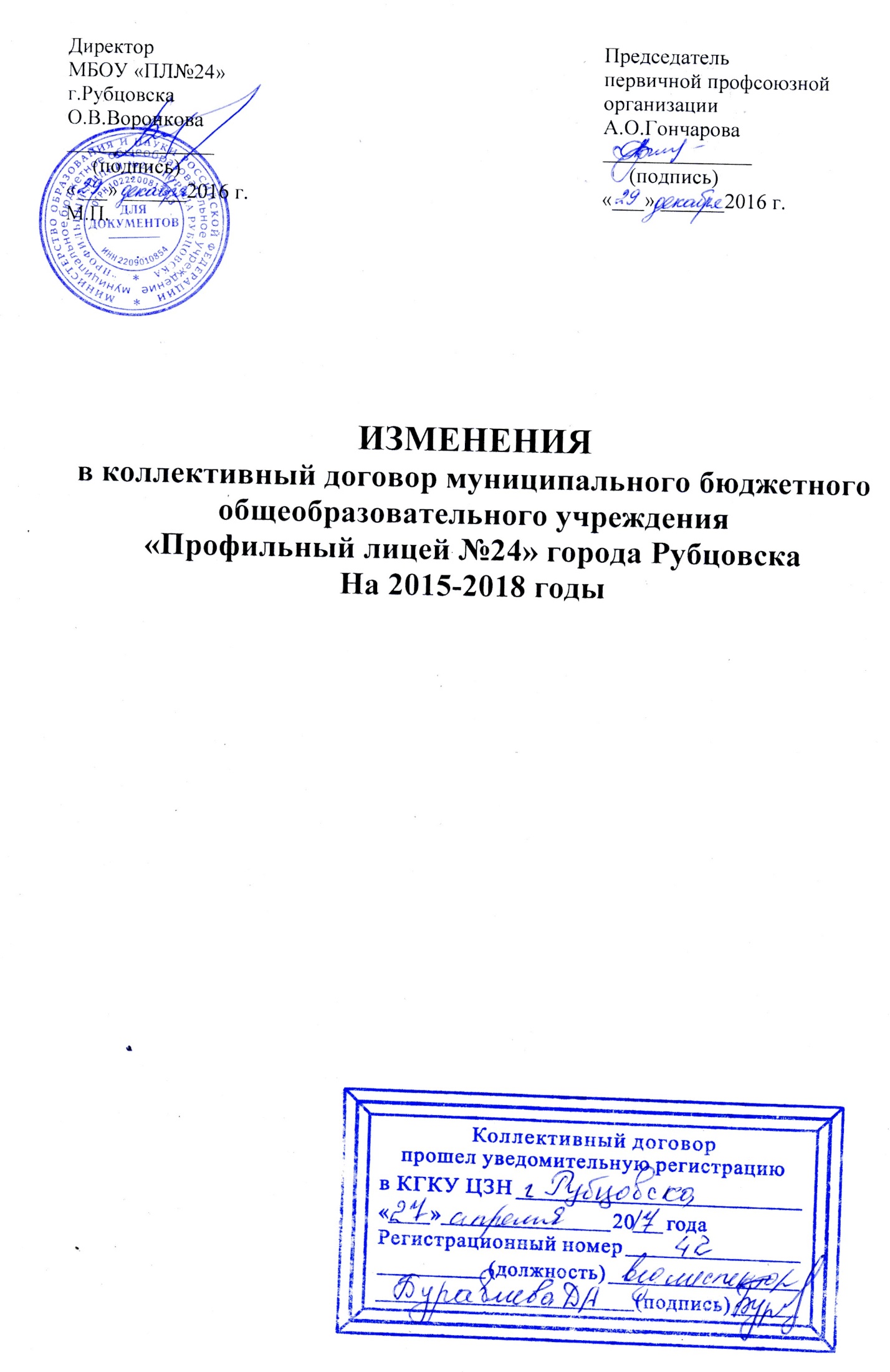 Внести изменения в коллективный договор МБОУ «СОШ №24» на 2015-2018 год:изменить название организации МБОУ «СОШ №24» согласно записи в ЕГРЮЛ на МУНИЦИПАЛЬНОЕ БЮДЖЕТНОЕ ОБЩЕОБРАЗОВАТЕЛЬНОЕ УЧРЕЖДЕНИЕ «ПРОФИЛЬНЫЙ ЛИЦЕЙ №24» ГОРОДА РУБЦОВСКА (сокращенное наименование МБОУ «ПЛ№24» Г.РУБЦОВСКА);в раздел III «Оплата и нормирование труда, материальное стимулирование»: п.3.2 Заработная плата выплачивается работникам в денежной форме. Выплата заработной платы производится 8 числа следующего месяца, соответственно авансирование осуществляется 23 числа текущего месяца перечислением на банковскую карту. В случае отсутствия банковской карты – в кассе лицея; п.3.6.3 «Положение (новая редакция) о системе оплаты труда работников муниципального бюджетного общеобразовательного учреждения «Профильный лицей №24» города Рубцовска»   (приложение 1,3), «Положение о порядке распределения средств на стимулирование инновационной деятельности между педагогическими работниками МБОУ «Профильный лицей №24» города Рубцовска Алтайского края»   (приложение 2)Приложение 1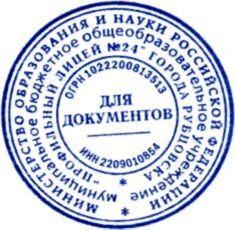 ПОЛОЖЕНИЕ (новая редакция)о системе оплаты труда работниковмуниципального бюджетного общеобразовательного учреждения«Профильный лицей №24» города Рубцовска1.Общие положения1.1. Настоящее Положение о системе оплаты труда работников муниципального бюджетного общеобразовательного учреждения «Профильный лицей №24» города Рубцовска (далее Положение) разработано в соответствии с требованиями:Трудового кодекса Российской Федерации;Федерального закона «Об общих принципах организации местного самоуправления в Российской Федерации»;Приказа Министерства образования и науки Российской Федерации от 22.12.2014 № 1601 «О продолжительности рабочего времени (нормах часов педагогической работы за ставку заработной платы) педагогических работников и о порядке определения учебной нагрузки педагогических работников, оговариваемой в трудовом договоре»;на основе примерного Положения об оценке эффективности и качества профессиональной деятельности педагогических работников общеобразовательных учреждений Алтайского края (Приложение 1 к приказу управления Алтайского края по образованию и молодежной политике от 29.08.2013. №3780);на основании решения трудового коллектива (протокол общего собрания трудового коллектива) в целях установления системы оплаты труда, стимулирующей деятельность работников лицея.1.2. Целью настоящего Положения является регламентация и систематизация видов и форм оплаты труда, применяемых в муниципальном бюджетном общеобразовательном учреждении «Профильный лицей №24» города Рубцовска (далее Лицей), на основе действующих законодательных и нормативных актов Российской Федерации, Устава Лицея и требований Коллективного трудового договора между администрацией и работниками Лицея.1.3. Оплата труда работников Лицея включает в себя:- размеры окладов (должностных окладов, ставок заработной платы) по профессионально-квалификационным группам;- выплаты компенсационного и стимулирующего характера устанавливаются в пределах бюджетных ассигнований на оплату труда, а также средств от предпринимательской и иной приносящей доход деятельности.1.4.	Система оплаты труда работников устанавливается с учетом:1.4.1	единого тарифно-квалификационного справочника работ и профессий рабочих;1.4.2	единого квалификационного справочника должностей руководителей, специалистов и служащих;1.4.3   государственных гарантий по оплате труда;перечня видов выплат компенсационного характера, утвержденного Министерством здравоохранения и социального развития РФ от 29.12.2007 №822;перечня видов выплат стимулирующего характера, утвержденного Министерством здравоохранения и социального развития РФ от 29.12.2007 №818;настоящего Положения;мнения представительного органа работников (протокол заседания первичной профсоюзной организации). Заработная плата работников (без учета премий и иных стимулирующих выплат), устанавливаемая в соответствии с новой системой оплаты труда, не может быть меньше минимальной заработной платы установленной в РФ. Оклады сотрудников, указанные в штатном расписании, ниже минимального размера оплаты труда, установленного в РФ, доначисляются до минимального размера оплаты труда, установленного на текущую дату.Условия оплаты труда, в том числе размер оклада (должностного оклада) работника, выплаты компенсационного и стимулирующего характера, указываются в трудовом договоре и дополнительных соглашениях и устанавливаются в пределах бюджетных субсидий на оплату труда работников Лицея, а также средств от предпринимательской и иной приносящей доход деятельности.Оплата труда работников, занятых по совместительству, а также на условиях неполного рабочего времени или неполной рабочей недели, производится пропорционально отработанному времени либо на других условиях, определенных трудовым договором. Определение размеров заработной платы по основной должности, а также по должности, занимаемой в порядке совместительства, производится раздельно по каждой должности.Положение принимается на общем собрании трудового коллектива, согласовывается с председателем первичной профсоюзной организации Лицея и утверждается руководителем Лицея. Положение подлежит пересмотру и дополнению по мере необходимости в том же порядке.Индексация заработной платы осуществляется в соответствии с законодательством Российской Федерации, Алтайского края, органов местного самоуправления.Формирование и распределение фонда оплаты труда работников Лицея2.1. Фонд оплаты труда работников Лицея формируется на основании нормативов финансирования учреждения, установленных постановлением Администрации города Рубцовска и от 31.10.2008 №3482 «Об утверждении модельной методики формирования системы оплаты труда работников муниципальных общеобразовательных учреждений, реализующих программы дошкольного, начального общего, основного общего, среднего (полного) общего, а также дополнительного образования».2.2. Формирование централизованного фонда стимулирования директора Лицея:Муниципальное казённое учреждение «Управление образования» г. Рубцовска формирует централизованный фонд стимулирования руководителя Лицея. Размер централизуемой доли фонда оплаты труда – 1% от фонда оплаты труда работников Лицея.2.3. Распределение централизованного фонда стимулирования руководителей в соответствии с приказом управления Алтайского края по образованию и делам молодёжи от 29.05.2008 № 2005 «Об утверждении Модельной методики формирования системы оплаты труда работников муниципальных общеобразовательных учреждений, реализующих программы дошкольного, начального общего, основного общего, среднего (полного) общего, а также дополнительного образования» 2.4. При распределении фонда оплаты труда в Лицее отдельно выделяются части, направляемые:на оплату труда работников Лицея, обеспечивающих реализацию федеральных государственных образовательных стандартов начального общего, основного общего, среднего (полного) общего образования;на оплату труда работников Лицея, реализующих программы дошкольного образования.2.5. Фонд оплаты труда Лицея состоит из базовой части (ФОТб) и стимулирующей части (ФОТст).ФОТоу = ФОТб + ФОТстОбъем базовой части составляет 80% от ФОТоу, объем стимулирующей части составляет 20 % от ФОТоу.2.6. Базовая часть фонда оплаты труда обеспечивает гарантированную заработную плату административно-управленческого персонала (директора, заместителей директора), педагогических работников, непосредственно осуществляющих образовательный процесс (учителя, преподаватели), иные категории педагогических работников (воспитатели групп продленного дня, педагог-психолог, социальный педагог, педагог дополнительного образования, педагог-организатор, логопед, преподаватель-организатор основ безопасности жизнедеятельности, педагог-библиотекарь и др.), прочего персонала (зав. библиотекой, главный бухгалтер, бухгалтер, кассир, секретарь, делопроизводитель, инженер-программист, инженер по ОТ и др.), младшего обслуживающего (лаборанты, уборщики, дворники, гардеробщики и др.) персонала Лицея и складывается из:  ФОТб = ФОТпп + ФОТауп + ФОТувп + ФОТмоп, где:ФОТпп - доля фонда оплаты труда для педагогических работников, осуществляющих учебный процесс;ФОТауп - доля фонда оплаты труда для административно-управленческого персонала;ФОТувп - доля фонда оплаты труда для учебно-вспомогательного персонала;ФОТмоп - доля фонда оплаты труда для младшего обслуживающего персонала. 2.7. Директор Лицея формирует и утверждает штатное расписание Лицея в пределах базовой части фонда оплаты труда:фонд оплаты труда для педагогического персонала, непосредственно осуществляющего учебный процесс (ФОТпп), устанавливается в объеме не менее фактического уровня за предыдущий финансовой год (кроме случаев, связанных со снижением объема оказываемых Лицеем образовательных услуг, сокращением количества учащихся).2.8. Соотношение доли базовой части фонда оплаты труда, направляемой на формирование заработной платы педагогического персонала, и доли базовой части фонда оплаты труда, направляемой на формирование заработной платы иных работников Лицея, является 70% к 30%. ФОТпп: (ФОТауп + ФОТувп + ФОТмоп) = 70%:30% 2.9. При сокращении фонда оплаты труда для административно-управленческого, учебно-вспомогательного и младшего обслуживающего персонала соответственно увеличивается фонд оплаты труда для педагогического персонала, осуществляющего образовательный процесс.2.10. Базовая часть фонда оплаты труда педагогического персонала, осуществляющего учебный процесс, состоит из общей и специальной частей, соотношение которых составляет 70%:30%.2.11. Общая часть фонда оплаты труда обеспечивает гарантированную оплату труда педагогических работников, осуществляющих образовательный процесс, с учетом количества проведенных ими учебных часов (уроков) и численности обучающихся в классах (часы аудиторной занятости), а также часов неаудиторной занятости.Общая часть фонда оплаты труда педагогического персонала, непосредственно осуществляющего учебный процесс, состоит из двух частей: фонда оплаты труда аудиторной занятости и фонда оплаты труда неаудиторной занятости.Общая и специальная части фонда оплаты труда часть педагогического персонала, осуществляющих образовательный процесс, распределяется исходя из стоимости бюджетной образовательной услуги на одного обучающегося с учетом повышающих коэффициентов. Перечень и порядок выплат, осуществляемых из общей и специальной частей фонда оплаты труда, определяются лицеем самостоятельно с учетом мнения профсоюзного комитета коллектива Лицея и утверждаются приказом директора Лицея.2.12. В норму рабочего времени педагогических работников, применяемую Лицеем при исчислении заработной платы входит аудиторная и неаудиторная занятость, соотношение аудиторной к неаудиторной занятости составляет 75% к 25 %  Аудиторная занятость в рамках учебного плана включает:- организацию и проведение УВП в урочное время, - организацию и проведение факультативных, элективных занятий, - организация и проведение обучения учащихся на дому (по медицинским показаниям); - составление рабочих программ, тематического планирования, планов уроков и занятий;- заполнение документации (журналов всех видов);- деление классов.Учебная нагрузка определяется исходя из количества часов, определенных учебным планом Лицея. Учебный план разрабатывается Лицеем самостоятельно с учетом базисного учебного плана и обеспечивает реализацию федерального и регионального компонентов государственного образовательного стандарта общего образования в полном объеме.Максимальная учебная нагрузка должна соответствовать требованиям санитарных норм и правил.2.13. Определение стоимости бюджетной образовательной услуги:2.13.1. Для определения величины гарантированной оплаты труда педагогического работника за аудиторную занятость вводится условная единица «стоимость 1 ученико-часа».	Стоимость 1 ученико-часа (стоимость бюджетной образовательной услуги, включающей 1 расчетный час учебной работы с 1 расчетным учеником в соответствии с учебным планом) работы педагогического персонала, непосредственно осуществляющего образовательный процесс, рассчитывается Лицеем самостоятельно, в пределах объема части фонда оплаты труда, отведенной на оплату аудиторной занятости.2.13.2 Стоимость 1 ученико-часа (руб./ученико-час) рассчитывается по формуле:                                  ФОТаз х 34Стп = --------------------------------------------------------------------------------,             (а1 х в1 + а2 х в2 + а3 х в3 + ... + а10 х в10 + а11 х в11) х 52 где:Стп – стоимость 1 ученико-часа;34 - количество недель в учебном году;52 - количество недель в календарном году;ФОТаз – часть фонда оплаты труда, отведённая на оплату часов аудиторной занятости педагогического персонала, непосредственно осуществляющего учебный процесс;а1 - количество обучающихся в первых классах;а2 - количество обучающихся во-вторых классах;а3 - количество обучающихся в-третьих классах;...а11- количество обучающихся в одиннадцатых классах;в1 - годовое количество часов по учебному плану в первом классе;в2 - годовое количество часов по учебному плану во втором классе;в3 - годовое количество часов по учебному плану в третьем классе;...в11 - годовое количество часов по учебному плану в одиннадцатом классе.2.13.3. Учебный план разрабатывается лицеем самостоятельно. Максимальная учебная нагрузка обучающихся не превышает нормы, установленные федеральным базисным учебным планом и Санитарно-эпидемиологическими правилами и нормативами.При этом обеспечивается реализация федеральных государственных образовательных стандартов начального общего, основного общего, среднего (полного) общего образования. Годовое количество часов по учебному плану определяется с учетом увеличения часов при делении классов на группы для изучения отдельных предметов, предусмотренного Типовым положением об общеобразовательном учреждении, утвержденным постановлением Правительства Российской Федерации от 19.03.2001 № 196 (в редакции от 20.07.2007 № 459).  2.14. Расчет окладов педагогических работников, непосредственно осуществляющих учебный процесс:2.14.1. Оклад педагогического работника, осуществляющего образовательный процесс, включает в себя: оплату труда за учебную нагрузку (учебные часы) педагогического работника с учетом повышающих коэффициентов и других выплат, осуществляемых из специальной части фонда оплаты труда педагогических работников в соответствии с Таблицей № 2 настоящего положения размер доплаты за неаудиторную занятость (Днз) определяется Лицеем самостоятельно (Таблица №1) в пределах фонда оплаты неаудиторной занятости.Оклад педагогического работника, непосредственно осуществляющего учебный процесс, рассчитывается по формуле:Оу = (Стп х У х Чаз х Г х А х ВхПсз х К х (1 +  Кс) + Днз), где: Оу - оклад педагогического работника, непосредственно осуществляющего учебный процесс;Стп - стоимость 1 ученико-часа (руб./ученико-час);У - количество обучающихся по предмету в каждом классе;Чаз - количество часов по предмету  по учебному плану в месяц в каждом классе;Г – повышающий коэффициент при делении класса на группы для изучения отдельных предметов, предусмотренных Типовым положением об общеобразовательном учреждении;А - повышающий коэффициент с учетом квалификационной категории педагога;В – повышающий коэффициент с учётом результатов аттестации на подтверждение соответствия педагогических работников занимаемым должностям на основе оценки их профессиональной деятельности;Псз – повышающий коэффициент с учетом ученой степени по профилю образовательного учреждения или педагогической деятельности, почетного звания или отраслевой награды; К - повышающий коэффициент с учетом сложности и приоритетности предмета в зависимости от специфики образовательной программы данного учреждения;Кс – коэффициенты специфики работы;Днз – доплата за неаудиторную занятость.Если педагог ведет несколько предметов в разных классах, то его оклад рассчитывается как сумма оплат труда по каждому предмету и классу.2.14.2. Количество часов по предмету по учебному плану в месяц в каждом классе (Чаз) рассчитывается по формуле:Чаз = (Нг : Н х 52) : 12, гдеНг – объем годовой нагрузки в часах;Н - количество недель в учебном году в соответствии с учебным планом образовательного учреждения;52 - количество недель в календарном году;12 – количество месяцев в календарном году.2.14.3. Повышающий коэффициент с учетом квалификационной категории педагога (В) составляет:1,05 - для педагогических работников, получивших подтверждение соответствия занимаемой должности в соответствии с приказом Министерства образования и науки РФ от 24.03.2010 №209, в зависимости от результатов аттестации1,2 - для педагогических работников, получивших первую квалификационную категорию, полученную в соответствии с приказом Министерства образования и науки РФ от 24.03.2010 №209;1,3 - для педагогических работников, получивших высшую квалификационную категорию, полученную в соответствии с приказом Министерства образования и науки РФ от 24.03.2010 №2092.14.4. Повышающий коэффициент с учетом ученой степени по профилю образовательного учреждения или педагогической деятельности, почетного звания или отраслевой награды (Псз) устанавливается: для работников, имеющих ученую степень кандидата наук, – в размере  1,10;  доктора наук – в размере 1,20;для педагогических работников, имеющих почетные звания «Народный учитель Российской Федерации», «Заслуженный учитель Российской Федерации», «Народный учитель СССР», «Заслуженный учитель школы РСФСР», аналогичные почетные звания союзных республик, входивших в состав СССР, а также другие почетные звания, название которых начинается со слов «Народный», «Заслуженный», при условии соответствия почетного звания профилю преподаваемых дисциплин - в размере 1,10.Для педагогических работников, награжденных отраслевым наградами: нагрудным знаком «Почетный работник общего образования Российской Федерации» или значком «Отличник народного просвещения» устанавливается повышающий коэффициент в размере 1,05; Почетной грамотой Министерства образования – 1,03 за счет средств специальной части фонда оплаты труда.2.14.5. При наличии у педагогического работника нескольких оснований (ученая степень, почетное звание, отраслевая награда) применяется один из повышающих коэффициентов (максимальный). 2.14.6. Повышающий коэффициент (Г) при делении класса на группы (25 и более человек) для изучения отдельных предметов, предусмотренных Типовым положением об общеобразовательном учреждении, устанавливается лицеем самостоятельно и составляет 2.2.14.7. Повышающий коэффициент с учетом сложности и приоритетности предмета в зависимости от специфики образовательной программы Школы (К) определяется самостоятельно (Таблица №2). 2.14.8. Коэффициенты специфики работы (Кс) устанавливаются в размерах, определенных в соответствии с приложением 2 к приказу управления Алтайского края по образованию и делам молодёжи от 29.05.2008 № 2005 «Об утверждении Модельной методики формирования системы оплаты труда работников муниципальных общеобразовательных учреждений, реализующих программы дошкольного, начального общего, основного общего, среднего (полного) общего, а также дополнительного образования».2.14.9. Размер доплаты за неаудиторную занятость (Днз) определяется Лицеем самостоятельно в пределах фонда оплаты неаудиторной занятости (Таблица №1).2.14.10. Оклад педагогического работника, непосредственно осуществляющего обучение детей на дому, определяется в соответствии с количеством детей в классе, учеником которого является обучаемый на дому. При расчете заработной платы за осуществление обучения на дому использовать следующую формулу: Оу =(Стп х У х Чаз х А ХВх (1+ 0,2), где:Оу  - оклад педагогического работника;Спт – стоимость ученико-часа;У – количество обучающихся в классе, в состав которого входит данный ученик;Чаз – количество часов по предмету по учебному плану в месяц;А – повышающий коэффициент за квалификационную категорию педагога;В – повышающий коэффициент с учётом результатов аттестации на подтверждение соответствия педагогических работников занимаемым должностям на основе оценки их профессиональной деятельности;1,2 – повышающий коэффициент за осуществление обучения на дому.2.14.10.1. Оклад педагогического работника, который непосредственно не осуществляет обучение учеников на дому, рассчитывается из наполняемости обучающихся в классе с вычетом учеников обучающихся на дому. 2.14.11. К окладу, определенному в соответствии с пунктами 2.14.1.-2.14.10.настоящего Положения, устанавливаются выплаты компенсационного характера: за работу с вредными и (или) опасными и иными особыми условиями труда, выплаты за работу в местностях с особыми климатическими условиями (районный коэффициент), иные выплаты компенсационного характера, предусмотренные действующим законодательством. Размер выплат за работу с вредными и (или) опасными и иными особыми условиями труда определяется Лицеем устанавливается самостоятельно, но не ниже размеров, установленных трудовым законодательством и иными нормативными правовыми актами, содержащими нормы трудового права. (Приложение 4)2.14.12. Заработная плата педагогических работников, осуществляющих образовательный процесс, состоит из оклада педагогического работника и стимулирующих выплат за качественные показатели с учетом районного коэффициента.2.14.13. Выплаты компенсационного характера, предусмотренные Трудовым кодексом Российской Федерации (за работу при совмещении профессий или исполнения обязанностей временно отсутствующего работника, работу за пределами нормальной продолжительности рабочего времени, выходные и нерабочие праздничные дни и другие), устанавливаются в соответствии с законодательством Российской Федерации. В случае повышения действующим законодательством заработной платы оклад педагогического работника увеличивается в установленном размере и в пределах средств, предусмотренных в бюджете на текущий год.2.14.14. Табель учета использования рабочего времени и расчета заработной платы для начисления заработной платы за первую половину месяца предоставляется на 15-е число каждого месяца включительно. Табель учета использования рабочего времени и расчета заработной платы для начисления заработной платы за расчетный месяц предоставляется на 25-е число каждого месяца включительно. 2.14.15. Справка о наполняемости классов, групп для начисления заработной платы за расчетный месяц предоставляется на 25-е число каждого месяца включительно. 2.14.16. Справка о наполняемости групп по ФГОС 1-5 классы для начисления заработной платы за расчетный месяц предоставляется на 25-е число каждого месяца включительно.2.14.17. Система стимулирующих выплат включает в себя поощрительные выплаты по результатам труда с учетом качественных показателей деятельности Лицея и работника.Для педагогических работников устанавливаются следующие выплаты стимулирующего характера в пределах выделенного стимулирующего фонда:-выплаты за непрерывный стаж работы;-ежемесячная премия за высокую результативность профессиональной деятельности и качественное предоставление образовательных услуг;-премиальные выплаты по итогам работы;-выплаты за интенсивность и высокие результаты работы.Выплаты педагогическим работникам за непрерывный стаж работы в школе на педагогических должностях устанавливаются к оплате за аудиторную занятость в следующих размерах:от 5 лет до 10 лет - 5 процентов;от 10 лет до 15 лет - 10 процентов;свыше 15 лет - 15 процентов.3. Порядок и условия установления заработной платы работников Лицея (ФОТб):Для педагогических работников, осуществляющих образовательный процесс, предусмотрены повышающие коэффициенты к должностному окладу:- размер должностного оклада увеличивается на 15% за специфику работы в лицее;- за специфику работы с обучающимися Лицея, имеющими ограниченные возможности здоровья, при индивидуальном обучении на дому (при наличии соответствующего медицинского заключения) – до 15 %.Работникам устанавливаются должностные оклады (ставки заработной платы) в соответствии с Приложением 1 (штатное расписание). Работникам, которым предусмотрено повышение окладов (должностных окладов), ставок заработной платы по двум основаниям, абсолютный размер каждого повышения исчисляется от оклада (должностного оклада), ставок заработной платы без учёта повышения по другим основаниям.Должностные оклады административно-управленческого персонала Лицея устанавливаются приказом директора Лицея на 10-40 % ниже должностного оклада руководителя учреждения (Приложение 2).Расчет заработной платы труда и директора лицея и его заместителей.3.4.1. Заработная плата директора и его заместителей, состоит из должностных окладов, выплат компенсационного и стимулирующего характера.3.4.2. Должностной оклад руководителя лицея рассчитывается исходя из средней заработной платы педагогических работников лицея, осуществляющих учебный процесс, и в соответствии с группой по оплате труда руководителей образовательных учреждений по следующей формуле:Др = ЗПпср х Кр х А х Вх Псз, где:Др – должностной оклад руководителя образовательного учреждения;ЗПпср - средняя заработная плата педагогических работников данного учреждения, осуществляющих учебный процесс;Кр - коэффициент по группам оплаты труда руководителей образовательных учреждений, установленный органом местного самоуправления;А – повышающий коэффициент с учетом квалификационной категории руководителя;В – повышающий коэффициент с учётом результатов аттестации на подтверждение соответствия занимаемой должности в размере до 1,15;Псз – повышающий коэффициент с учетом ученой степени по профилю образовательного учреждения, почетного звания или отраслевой награды. 3.4.3. При расчете средней заработной платы педагогических работников Лицея, осуществляющих учебный процесс, учитываются все предусмотренные системой оплаты труда виды выплат, применяемые в Лицее, за 12 календарных месяцев, предшествующих периоду установления должностного оклада руководителю, за исключением выплат компенсационного характера.Порядок исчисления средней заработной платы для определения размера должностного оклада директора Лицея определяется органом местного самоуправления.3.4.4. Отнесение Лицея к группам по оплате труда руководителей осуществляется МКУ «Управление образования» в зависимости от объемных показателей деятельности лицея в соответствии с положением о порядке отнесения муниципальных образовательных учреждений к группам по оплате труда руководителей, утвержденным органом местного самоуправления.  3.4.5. Выплаты стимулирующего характера для заместителей директора осуществляются за счет стимулирующей части фонда оплаты труда Лицея.Тарификация учителей и преподавателей производится на начало каждого учебного года. В зависимости от количества часов, предусмотренных учебным планом, учебная нагрузка учителей в первом и втором полугодиях может устанавливаться в разном объеме в соответствии указанным количеством часов.Оплата труда учителей производится на основании тарификации и приказов директора об изменении нагрузки в течение учебного года.Установленная педагогическим работникам при тарификации заработная плата выплачивается ежемесячно независимо от числа недель и рабочих дней в разные месяцы года.Оплата труда педагогических работников, для которых установлена продолжительность рабочей недели, осуществляется на основании должностных окладов. Оплата труда педагогических работников, для которых установлена норма часов за ставку заработной платы – на основе ставок заработной платы.Ставка заработной платы устанавливается работникам за продолжительность рабочего времени (норма часов преподавательской/учебной работы), определенного приказом Министерства образования и науки Российской Федерации от 24.12.2010 № 2075 «О продолжительности рабочего времени (норма часов преподавательской /учебной работы) педагогических работников».Объем учебной нагрузки учителей больше или меньше нормы часов, за которые выплачиваются ставки заработной платы, устанавливается с их письменного согласия. При невыполнении по независящим от учителя причинам объема учебной нагрузки, установленной при тарификации, уменьшение заработной платы не производится.За время работы в каникулярные периоды обучающихся, а также в периоды отмены учебных занятий (образовательного процесса) по санитарно-эпидемиологическим, климатическим и другим основаниям, оплата труда педагогических работников и иных работников, ведущих в течение учебного года преподавательскую работу, в том числе занятия в кружках, производится из расчета заработной платы, установленной при тарификации, предшествующей началу каникул или периоду отмены учебных занятий (образовательного процесса) по указанным выше причинам.Лицам, принятым по совместительству из другого учреждения и работающим на условиях почасовой оплаты, не ведущим педагогической работы во время каникул, оплата за это время не производится.В случаях простоя (временной приостановки работы по причинам экономического, технологического, технического и организационного характера) оплата труда работников Лицея осуществляется в соответствии с трудовым законодательством Российской Федерации.Оплата труда учителей за часы учебных занятий, выполненного при замещении временно отсутствовавших работников по болезни и другим причинам, продолжающегося не более двух месяцев производится дополнительно по часовым ставкам помесячно (на основании письма Министерства образования и науки Российской Федерации и Профсоюза народного образования и науки от 26.10.2004 №АФ-947/96).Оплата труда за замещение отсутствующего учителя, если оно осуществлялось свыше двух месяцев, производится со дня начала замещения за все часы фактической преподавательской работы на общих основаниях с соответствующим увеличением его недельной (месячной) учебной нагрузки путем внесения изменений в тарификацию.Уменьшение нагрузки за дни, когда учитель фактически выполнил учебную работу (например, в день выдачи больничного листа, в день выбытия в командировку и прибытия из нее), не производится.Почасовая оплата труда педагогических работников Лицея применяется также при оплате за педагогическую работу специалистов предприятий, учреждений и организаций (в том числе из числа работников органов управления образования, методических и учебно- методических кабинетов), привлекаемых для педагогической работы в Лицее на условиях внешнего совместительства.Размер оплаты за один час указанной преподавательской работы определяется путем деления месячной ставки заработной платы педагогического работника за установленную норму часов преподавательской работы в неделю на среднемесячное количество рабочих часов, установленное по занимаемой должности.Среднемесячное количество рабочих часов определяется путем умножения нормы часов педагогической работы в неделю, установленной за ставку заработной платы педагогического работника, на количество рабочих дней в году по пятидневной (шестидневной) рабочей неделе и деления полученного результата на количество рабочих дней в неделе, а затем на 12 (количество месяцев в году).Заработная плата прочего административно-управленческого, учебно-вспомогательного, педагогического персонала, обеспечивающего образовательный процесс и обслуживающего персонала, устанавливается в порядке, предусмотренном действующим законодательством.За командированным работником сохраняется место работы (должность) и средний заработок за время командировки, в том числе за время пребывания в пути. Средний заработок за время пребывания работника в командировке сохраняется на все рабочие дни недели по графику, установленному по месту постоянной работы. Выходные и праздничные дни оплачиваются в двойном размере, исходя из заработной платы работника в текущем месяце.4. Порядок определения размера и установления компенсационных выплат работникам Лицея (ФОТкомп):К должностным окладам (ставкам заработной платы) работников устанавливаются компенсационные выплаты в соответствии с утвержденным перечнем:выплата за работу в местностях с особыми климатическими условиями (районный коэффициент) в размере 15% от месячного заработка, включая компенсационные, стимулирующие и иные выплаты;доплата за работу в условиях, отклоняющихся от нормальных (при выполнении работ различной квалификации, совмещении профессий (должностей), сверхурочная работа. Размер выплат устанавливается в соответствии с требованиями Трудового кодекса Российской Федерации и по соглашению сторон трудового договора с учетом содержания и (или) объема дополнительной работы.Работа за рамками рабочего времени по сопровождению детей на мероприятия (олимпиады, культпоходы и др.), участие в работе комиссий, жюри конкурсов, которая не связана с преподавательской (учебной) деятельностью, компенсируется за счёт стимулирующих выплат. Методический день преподавателя входит в норму часов педагогической работы за ставку рабочего времени и вышеперечисленная работа выполняется без дополнительной оплаты.Виды и условия выплат стимулирующего характера работникам Лицея (ФОТст):Стимулирующие выплаты могут носить постоянный, и/или регулярный, и/или разовый характер.Стимулирующие выплаты производятся в пределах бюджетных субсидий на оплату труда работников Лицея в целях усиления материальной заинтересованности работников, повышения результативности и качества образовательного и воспитательного процессов, развития творческой активности и инициативы при выполнении поставленных задач, успешного и добросовестного исполнения должностных обязанностей.Распределение фонда стимулирующих выплат осуществляется между всеми работниками Лицея с учетом особого персонального вклада работника в общие результаты деятельности, основанного на специфике его должностных обязанностей, особенностей труда и личного отношения к делу в процентах, баллах или в абсолютных величинах (в фиксированной сумме).Выплаты работникам максимальными размерами не ограничиваются.6. Порядок определения и установления размеров стимулирующих выплат работникам Лицея (ФОТст):Постоянные стимулирующие выплаты устанавливаются на учебный год  (Приложение 3,5). 6.2.	 Приказом директора производится выплата из средств стимулирующего фонда, при наличии экономии средств фонда оплаты труда, по согласованию с профсоюзным комитетом Лицея разовое и ежемесячное премирование работников Лицея:- за интенсивность и высокие результаты работы;- за качество выполняемых работ;- по итогам работы;- иные выплаты, учитывающие особенности деятельности отдельных категорий работников;- к юбилейным и праздничным датам.Премии не ограничиваются предельными размерами, но устанавливаются в пределах выделенных средств.В случае установления фактов нарушения работником требований законодательства, нормативных и правовых документов, выплата премии и/или ежемесячной надбавки за эффективность деятельности и надбавки за качество и интенсивность деятельности работника может быть уменьшена либо отменена. Премия не выплачивается в месяц применения к работнику дисциплинарного взыскания, вынесенного в установленном порядке.Для руководителей устанавливаются следующие выплаты стимулирующего характера:- ежемесячная премия за высокую результативность профессиональной деятельности и качественное предоставление образовательных услуг;- премиальные выплаты по итогам работы.Выплаты стимулирующего характера осуществляются за счет централизованного фонда стимулирования руководителей. Размеры, условия и порядок выплат определяется нормативным правовым актом органа местного самоуправления. 6.6.	Для заместителей руководителя устанавливаются следующие выплаты стимулирующего характера:- ежемесячная премия за высокую результативность профессиональной деятельности и качественное предоставление образовательных услуг;- премиальные выплаты по итогам работы.Для специалистов, рабочих и учебно-вспомогательного персонала устанавливаются следующие выплаты стимулирующего характера:- ежемесячная премия;- выплаты за интенсивность и высокие результаты труда;- премиальные выплаты по итогам работы;- иные поощрительные выплаты.Увеличение стимулирующих выплат работникам, связанное с повышением заработной платы осуществлять в пределах средств, предусмотренных в бюджете на текущий год.6.7.	Материальная помощь выплачивается из средств стимулирующего фонда на основании личного письменного заявления работника Лицея по согласованию с профсоюзным комитетом Лицея и выплачивается на основании приказа директора. Условия выплаты материальной помощи регулируются Коллективным договором.6.8.	Регулярные стимулирующие выплаты (надбавки за эффективность деятельности и надбавки за качество и интенсивность деятельности работника) устанавливаются в баллах и переводятся в абсолютную величину (согласно п. 6.9.2) в зависимости от достижения качественных и количественных показателей в соответствии с утвержденными критериями оценивания эффективности, качества и интенсивности труда (Приложения 5–11):6.8.1.	Установление стимулирующих выплат на определенный срок производится три раза в год:6.8.2.	Выплаты по результатам деятельности работника устанавливаются из средств стимулирующего фонда оплаты труда, направленного на данную выплату. Данный фонд формируется по формуле:ОФОТ-ОВ-ПСВ-ВКХ-ПФ-МП, где:ОФОТ – общий фонд оплаты труда;ОВ – обязательные выплаты (должностной оклад, ставка заработной платы с учётом повышающих коэффициентов);ПСВ – постоянные стимулирующие выплаты; ВКХ – выплаты компенсационного характера;ПФ – премиальный фонд;МП – материальная помощь.6.9.	Порядок определения и установления размеров регулярных стимулирующих выплат работникам Лицея:6.9.1.	Установление регулярных стимулирующих выплат (на определенный срок) работникам Лицея из средств стимулирующего фонда осуществляется экспертным советом, образованным в Лицее, с обязательным участием в нем представителя профсоюзной организации, членов администрации, педагогов, заведующих кафедр. Возглавляет экспертный совет руководитель Лицея (председатель экспертного совета).Члены экспертного совета из числа педагогических работников и заведующих кафедрами избираются на общем собрании трудового коллектива. Форма выбора представителей (тайное или открытое голосование) определяется собранием. Члены экспертного совета из числа администрации избираются на оперативном совещании при директоре.Состав экспертного совета утверждается приказом директора Лицея сроком на три года.6.9.2.	В Лицее для каждой категории педагогических работников устанавливаются показатели эффективности, качества и интенсивности деятельности: индикаторы измерения, периодичность их применения и максимальное количество баллов, которые отражаются в оценочном листе. Сумма баллов по индикаторам измерения дает итоговое количество баллов в оцениваемом периоде.6.9.3.	Оценочный лист заполняется на каждого работника Лицея. Оценивание индикативных показателей производится в три этапа:этап – самим работником;этап – заведующим кафедрой с учётом мнения коллег;этап - курирующим заместителем директора.В случае выявления в оценочном листе расхождений в оценках по одному и тому же индикатору администрация принимает меры по приведению оценки к одному значению (переговоры, уточнение расчетов и данных в первичных документах и др.).При положительном решении вопроса в оценочный лист аккуратно вносится исправление, и работник подписывает «Согласен», указывает дату и ставит свою подпись.Если расхождение в оценке индикатора не устранено, то работник в оценочном   листе пишет «Не согласен», ставит дату, подпись и в течение трех дней подает заявление в экспертный совет для рассмотрения разногласий. В случае расхождения мнений членов экспертного совета решение принимается большинством голосов путем открытого голосования при условии присутствия не менее половины членов совета. В случае равного количества голосов при голосовании председатель экспертного совета имеет право на два голоса.6.9.4	В установленные сроки (до 30 числа месяца, предшествующего началу оценочного периода) администрация Лицея готовит и выносит предложения для обсуждения на экспертном совете аналитическую информацию и оценочные листы показателей деятельности работников Лицея (Приложение 11)Оценочный лист показателей деятельности работника содержит следующую информацию:достигнутые результаты эффективности деятельности работника согласно критериям оценки в данный период (Приложение 5);показатели качества и интенсивности деятельности каждой категории педагогических работников (Приложения 6-11)набранная сумма баллов;подписи и расшифровка подписи работника с указанием даты заполнения, согласия/несогласия с суммой баллов.6.9.5.	Данные о принятии решения по приведению оценок индикаторов к одному значению поименно по работникам, а также итоги голосования отражаются в протоколе заседания экспертного совета. После этого вносятся исправления в оценочный лист с указанием даты заседания экспертного совета и подписи председателя совета.6.9.6.	Работник Лицея, курирующие члены администрации и заведующий кафедрой имеют право присутствовать на заседании экспертного совета и давать необходимые пояснения.6.9.7.	Расчет стоимости одного балла для исчисления суммы стимулирующей надбавки производится по следующему алгоритму:устанавливается сумма средств, выделенных на стимулирующую надбавку (п.6.8);подсчитывается общее количество набранных баллов по всем категориям работников;производится расчет стоимости одного балла по формуле: сумма средств, выделенных на установление стимулирующей надбавки, делится на общее количество баллов.6.9.8.	Суммы стимулирующих надбавок утверждаются приказом руководителя Лицея с приложением заверенных копий протоколов.Заключительные положения:Штатное расписание Лицея утверждается директором и содержит наименование должностей, профессий и сведения о количестве штатных единиц.Фонд оплаты труда работников Лицея формируется на календарный год исходя из объема лимитов бюджетных обязательств учреждения.При отсутствии или недостатке финансовых средств директор Лицея вправе приостановить регулярные выплаты стимулирующего характера (Приложения 3,5), уменьшить либо отменить их выплату, предупредив работников об этом в установленном законодательством порядке.Приложение1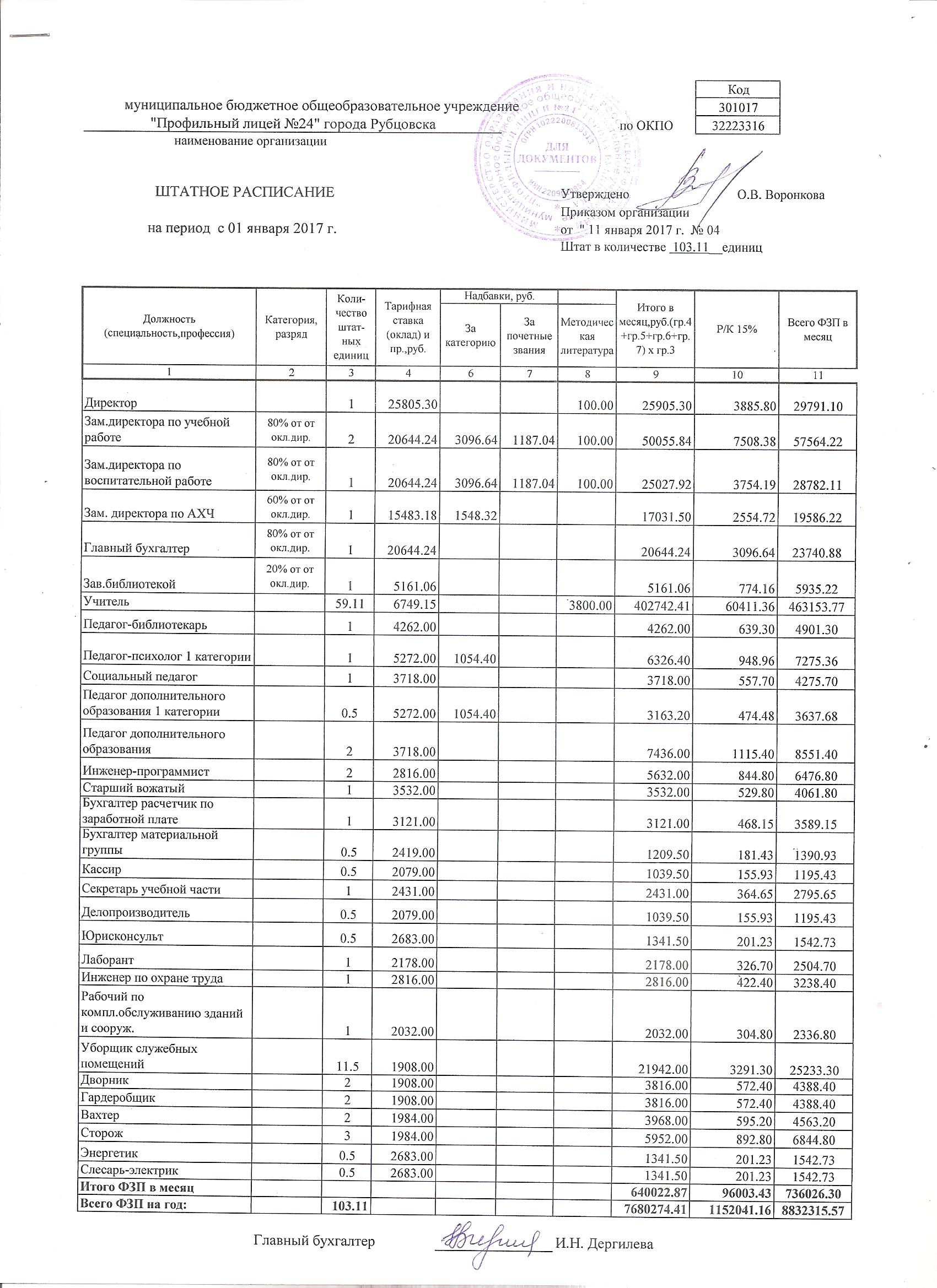 Приложение2Должностные оклады заместителей директора, главного бухгалтераПриложение 3Неаудиторная занятостьПриложение 4Специальная часть фонда оплаты труда педагогических работников, осуществляющих образовательный процессПриложение 514. Условия премирования:На размер вознаграждения за результативность и эффективность деятельности по показателям, которые являются основанием для премирования, влияет уровень мероприятий:на уровне Лицея;				на уровне  муниципалитета;		на уровне края и региона;		на федеральном и международном уровне.	15. Виды финансовой поддержки:15.1. Распределение денежных средств осуществляется следующим образом:- длительные (постоянные на определенный период) доплаты к окладу,- единовременное денежное вознаграждение (премия),- грант,- компенсационные выплаты (единовременные или длительные на время эксперимента). 15.2. Компенсационные выплаты могут выплачиваться как единовременно, так и носить характер длительных доплат к окладу. К компенсационным выплатам относятся стимулирующие доплаты:Приложение 6Оценка эффективности труда учителяПриложение 7Критерии оценки качества и интенсивности труда учителяПриложение 8Критерии оценки качества и интенсивности труда педагога дополнительного образованияПриложение 9Критерии оценки качества и интенсивности труда классных руководителей (1,2,3период)Приложение 10Критерии оценки качества и интенсивности труда педагога-психолога (1, 2, 3 периоды)Приложение 11Критерии оценки качества и интенсивности труда социального педагога (1, 2, 3 периоды)Приложение 12Критерии оценки качества труда старшего вожатого (1, 2, 3 периоды)Приложение 13Критерии оценки результативности профессиональной деятельности заместителей директора по учебно-воспитательной работе  Приложение 14Критерии оценки результативности профессиональной деятельностизаместителя директора по административно-хозяйственной работеПриложение 15Критерии оценки результативности профессиональной деятельностишкольного библиотекаряПриложение 16Муниципальное бюджетное общеобразовательное учреждение«Профильный лицей № 24» города РубцовскаИндивидуальная ведомость стимулирующих выплатучителя 	кафедра	на 20__-20__ учебный годПриложение 6 (Положение об оплате труда)Оценка эффективности труда учителяПриложение 7 (Положение об оплате труда)Критерии оценки качества и интенсивности труда учителяПриложение 8 (Положение об оплате труда)Критерии оценки качества и интенсивности труда классного руководителяЛист согласованийПриложение 2Положение о порядкераспределения средств на стимулирование инновационной деятельности между педагогическими работникамиМБОУ «Профильный лицей №24» города Рубцовска Алтайского краяОбщие положенияНастоящее Положение разработано на основании приказа МКУ «Управление образования» г. Рубцовска Алтайского края №20 от 18.01.2017 г. «Об утверждении Порядка распределения средств на стимулирование инновационной деятельности межу муниципальными бюджетными общеобразовательными учреждениями города Рубцовска в 2017 году»Настоящее Положение регулирует распределение средств на стимулирование инновационной деятельности (далее – «средств») между педагогическими работниками МБОУ «ПЛ №24» г. Рубцовска Алтайского края в объеме субвенции на обеспечение государственных гарантий реализации прав на получение общедоступного и бесплатного начального общего, основного общего, среднего общего образования.Цель, ожидаемые результаты и эффекты использования средств инновационного фондаОсновной целью использования средств инновационного фонда является стимулирование деятельности педагогических работников на создание и внедрение инновационных продуктов, обеспечивающих современное качество образовательных результатов.Ожидаемыми результатами и эффектами использования средств инновационного фонда являются:внедрение современных образовательных технологий;достижение эффектов и результатов внедрения ФГОС;положительная динамика доли лицеистов, участвовавших в муниципальном туре Всероссийской олимпиады школьников, в региональном этапе Всероссийской олимпиады школьников.Распределение средств инновационного фондаПриказом по МБОУ «ПЛ №24» г. Рубцовска утверждается лицейская экспертная комиссия по распределению средств инновационного фонда (далее - «лицейская экспертная комиссия»)Для проведения оценки инновационной деятельности педагогов лицея создается экспертная комиссия, в состав которой входят: директор, заместители директора по учебной и воспитательной работе, председатель Управляющего Совета, председатель профсоюзной организации, учителя.Лицейская экспертная комиссия определяет приоритетные цели из перечня, определенного в Положении об инновационном фонде системы образования г. Рубцовска Алтайского края, на которые направляются средства инновационного фондаОснованием для расчета средств на стимулирование инновационной деятельности педагогических работников МБОУ «ПЛ №24» г. Рубцовска являются сформированные лицейской экспертной комиссией показатели (индикаторы), по которым определяется достижение поставленных целей (Приложение №1)Принятие решений лицейской экспертной комиссией осуществляется коллегиально большинством голосов. Решение комиссии фиксируется в протоколах ее работы.Педагогический работник в праве присутствовать на заседании лицейской экспертной комиссии при рассмотрении его оценочного листа.Для разрешения конфликтных ситуаций при распределении средств инновационного фонда проводится внеочередное заседание	 лицейской экспертной комиссии.На основании протокола распределение средств инновационного фонда между педагогическими работниками лицея издается приказ директора, который доводится до сведения всех педагогических работников. Порядок согласовывается с Управляющим советом и Профсоюзом лицея.Инновационный фонд МБОУ «ПЛ №24» г. Рубцовска распределяется исходя из суммы баллов, набранных педагогическими работниками при проведении оценки результативности деятельности за прошедший год по следующему принципу:объем средств, выделяемых на МБОУ «ПЛ №24» г. Рубцовска для стимулирования инновационной деятельности педагогических работников, делится на общую сумму баллов, полученных при оценке результативности профессиональной деятельности всех педагогических работников лицея, в результате получается стоимость одного балла;стоимость одного балла умножается на сумму баллов конкретного педагогического работника, таким образом, определяется общая сумма средств на стимулирование инновационной деятельности данного работника;работа считается эффективной и подлежит оплате если сумма баллов, полученная при оценке результативности профессиональной деятельности педагогических работников лицея составляет 12 и более баллов;не более 10% инновационного фонда общеобразовательного, участвующего в краевом проекте по введению ФГОС основного общего образования, распределяется между заместителями директора, осуществляющими сопровождение инновационной деятельности лицея.Основания для стимулированияОснованием для стимулирования инновационной деятельности педагогического работника является оценка его профессиональной деятельности через оценочный лист, раскрывающий работу педагога по направлениям инновационной деятельности.Оценка профессиональной деятельности заместителей директора МБОУ «ПЛ №24» г. Рубцовска, участвующих в краевом проекте по введению ФГОС основного общего образования, происходит по единому оценочному листу по оценке профессиональной деятельности заместителей директоров общеобразовательных учреждений (Приложение 2)Порядок определения размера выплат стимулирующего характераПосле согласования на заседании экспертной комиссии лицея результатов мониторинга профессиональной деятельности учителей определяется общая сумма баллов по учреждению. Стоимость одного балла в рублях рассчитывается путем деления суммы стимулирующих инновационных выплат данной категории работников на общее количество баллов и может изменяться в зависимости от объема финансирования.Оценка инновационной деятельности педагогов лицея производится один раз в год по результатам инновационной деятельности.Инновационная деятельность каждого педагога, оцененная в баллах, должна подтверждаться документально.Распределение средств экономии в лицее осуществляется по следующим принципам:объем средств, сложившийся от экономии на стимулирование инновационной деятельности, делится на общую сумму баллов, полученных при оценке результативности профессиональной деятельности работников, получается стоимость одного балла; стоимость одного балла умножается на сумму баллов конкретного работника, определяется дополнительная сумма средств работнику за счет сложившейся экономии инновационного фонда;Стимулирующие выплаты работникам МБОУ «ПЛ №24» г. Рубцовска производится на основании приказа директора.Установление условий для премирования, не связанных с результативностью инновационной деятельности труда, не допускается.Приложение 1Критерии распределения средств на стимулирование инновационной деятельности между педагогическими работниками МБОУ «Профильный лицей №24» города Рубцовска, в соответствии с заявленными направлениями расходования средств инновационного фондаПриложение 2Критерии распределения средствна стимулирование инновационной деятельностидля заместителей директоров МБОУ «ПЛ №24» г. Рубцовска,входящих в реестр инновационных площадок системы образования Алтайского края (ресурсный центр, базовая и стажерская площадка, базовая школа как центр школьного округа), являющихся федеральнымистажировочными площадками, а также участвующих в краевых проектах по введению ФГОС ООО и дистанционного обученияОбсуждено и принято на общем собрании трудовогоколлектива МБОУ «ПЛ№24» г. Рубцовскапротокол № 99 от «23» декабря 2016 г.Согласовано:Председатель первичной профсоюзной организацииМБОУ «ПЛ№24» г. Рубцовска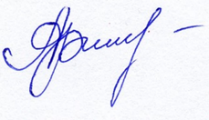 ___________________ А.О. ГончароваПротокол заседания первичной профсоюзной организацииот «23» декабря 2016 г.Утверждаю:Директор МБОУ «ПЛ№24» г. Рубцовска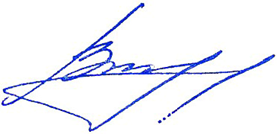 _______________О.В. ВоронковаПриказ № 189 от 29.12.2016 г.№ периодаОценочный периодПериод оплаты1.с 01 февраля по 31 мая (4 месяца)-качество учебной и научной деятельностис 01 июня по 30 сентября (4месяца)2.с 01 июня по 30 сентября (4 месяца) - результативность итоговой аттестациис 01 октября по 31 января (4месяца)3.с 01 октября по 31 января (4 месяца)- результативность участия в олимпиадном движениис 01 февраля по 31 мая (4месяца)№ п/пДолжностьПроцентное отношение к окладу директора (%)Размер оклада1Заместитель директора (соответствие занимаемой должности)на 10-40 % ниже оклада директора Лицеяв соответствии со штатным расписанием2Главный  бухгалтерна 10-30 % ниже оклада директора Лицеяв соответствии со штатным расписанием№ п/пВиды неаудиторной занятостиКоэффициенты1. Внеурочная работа с обучающимися1.1.На индивидуальные и групповые консультации и мастерские для обеспечения качественного образования:- часто и длительно отсутствующих на соревнованиях, конкурсах, по болезни;-  не успевающих усвоить учебный материал в рамках учебных часов, отведенных учебным планом;-     имеющих пробелы в знаниях;- требующих индивидуальной работы (индивидуальные причины) по запросу родителей и решению администрации;- по решению педагога исходя из сложности изучаемого материала и общего интеллектуального потенциала класса к восприятию учебного материала;до 5000 руб.1.2.Подготовка детей к олимпиадам и научно-практическим конференциям До 5 уч. – до 500 руб.;6 – 10 уч – до 700 руб.1.3.Дополнительное образование и кружковая деятельностьдо 3000 руб.1.4.Экскурсии по предметудо 1550 руб.по факту проведения 1.5.Классное руководстводо 1500 руб.2. Работа по подготовке к обеспечению учебного процессаот аудиторной занятости2.1.Проверка письменных работ:Русский язык:5-6 кл.7-8 кл.9-11 кл.Литература:5-6 кл.7-8 кл.9-11 кл.математика 5-6 кл.математика 7-8 кл.математика 9-11 кл.начальные классы: русскийначальные классы: математикалитературное чтение химия, физика 7-9кл.химия, физика 10-11 кл.история, обществознание, окружающий мир, природоведение, технология, география, биология, информатика, ИЗО, экология, иностранный язык, черчение15%18%.20%5%8%15%13%15%18%10%8%5%5%8%3%2.2.Заведование кабинетомдо 550 руб.2.3.Подготовку к занятиям физической культуройдо 800 руб.2.4.За подготовку оборудования к урокамХимия - до 800 руб.Физика - до 800 руб.3.Методическая работа: -     подготовка и участие  в профессиональных конкурсах;-   разработка авторских программ;подготовка материалов к школьным предметным конкурсам и олимпиадам;подготовка материалов для оценки качества освоения школьных программ по предмету (срезовых работ);- выступление на городских предметных МО, конференциях и т.д.до 850 руб. за каждый вид3.1.Заведующему кафедрой (библиотекой)до 4000 руб.3.2.Руководителю методического объединениядо 3500 руб.3.3.Руководителю творческой группыдо 1500 руб.3.4.За организацию проектной  и исследовательской деятельностидо 2000 руб.3.5.За расширенную зону обязанностей, связанных с сопровождением учебно-воспитательного процессаДо 8000 руб.3.6.За организацию учебно-воспитательного процессаДо 11 000 руб.3.7.Молодым специалистам, выпускникам учреждений высшего и среднего профессионального образования, впервые поступившим на работу за первые 3 года работыЕжемесячно до 3000 руб.№ п/пВид выплаты:Коэффициент4.за наличие квалификационной категории:4.1-вторая квалификационная категория до окончания срока действия, полученная до вступления в силу приказа Министерства образования и науки РФ от 24.03.2010 №209;-подтверждение соответствия занимаемой должности в соответствии с приказом Министерства образования и науки РФ от 24.03.2010 №209, в зависимости от результатов аттестации1,054.2-первая квалификационная категория до окончания срока действия, полученная до вступления в силу приказа Министерства образования и науки РФ от 24.03.2010 №209;-первая квалификационная категория, полученная в соответствии с приказом Министерства образования и науки РФ от 24.03.2010 №2091,101,24.3-высшая квалификационная категория до окончания срока действия, полученная до вступления в силу приказа Министерства образования и науки РФ от 24.03.2010 №209;-высшая квалификационная категория, полученная в соответствии с приказом Министерства образования и науки РФ от 24.03.2010 №2091,151,35.за наличие почетного звания, отраслевых наград5.1«Народный учитель», «Заслуженный учитель», другие почетные звания, название которых начинается со слов «Народный», «Заслуженный», при условии соответствия почетного звания профилю преподаваемых дисциплин1,105.2.Нагрудный знак «Почетный работник общего образования Российской Федерации» или значок «Отличник народного просвещения»1,055.3Почетная грамота Министерства образования и науки РФ1,035.4Почётная грамота управления Алтайского края по образованию и делам молодёжи, Краевого законодательного собрания1,025.5Почётная грамота управления по образованию г. Рубцовска1,016.за наличие учёной степени 6.1за ученую степень  кандидата педагогических наук1,106.2за ученую степень  доктора педагогических наук1,2При наличии у педагогического работника нескольких оснований (ученая степень, почётное звание, отраслевая награда) применяется один из повышающих коэффициентов (максимальный)7.за особенность образовательных программ, в том числе сложность и приоритетность предмета, углубленное обучение9-11 классы7.1предметы, обязательные для сдачи в форме ЕГЭ (русский язык, математика)1,2  7.2предметы, изучаемые на профильном уровне, предметы, выбираемые обучающимися школы для сдачи в форме ЕГЭ (обществознание, биология, история, география, физика, химия, иностранный язык, литература, информатика, экономика)1,157.3Все остальные предметы базисного учебного плана и непрофильные предметыКоэффициент, применяемый в 1-8 классах1-8 классы7.4Русский язык, математика 5-8 классы1,27.5Химия, информатика 1,137.6Иностранный язык1,117.7Физика 1,117.8начальные классы: русский язык, математикачтение1,081,057.9История, литература, обществознание, биология, география1,087.10Технология, физическая культура, ОБЖ, валеология, МХК, экология, право, экономика, курсы1,057.11Окружающий мир, природоведение1,067.12Музыка, изобразительное искусство1,048.за вредные и опасные условия труда (при условии аттестации рабочих мест)1,129.за работу в местностях с особыми климатическими условиями (районный коэффициент)1,1510.при делении класса на группы (25 и более человек)211.за обучение детей в санатории (КГБУЗ «Детский санаторий «Медуница»)4,312.иные выплаты компенсационного характера, предусмотренные действующим законодательством (обучение на дому, в медицинских организациях)1,2№п/пПремииРазмер13.Поощрительные выплаты13.1.За участие в профессиональных конкурсах «Учитель года», «Шаг в будущее», в городских, краевых (семинарах) мероприятиях и т.д.до 3000 руб.13.2.За разработку и внедрение авторской программыдо 2000 руб.13.3За дополнительные виды работ, не входящих в круг должностных обязанностейдо 3000 руб.13.4.За высокое качество работыдо 5000 руб.13.5.За высокие творческие и производственные достижения в работедо 3000 руб.13.6.Премия выплачивается учителям и педагогическим работникам:             - за высокие результаты учащихся в предметных олимпиадах, научно-практических конференциях;             - за высокий уровень организации учебно-воспитательного процесса;             - за творческие достижения учащихся;             - за организацию, подготовку и проведение внутришкольных  мероприятий краевого, городского уровней;            - за высокие результаты в исследовательской, методической, экспериментальной работе            - высокий уровень организации проведения итоговой аттестации               (в том числе ГИА и ЕГЭ) до 2000 руб.до 2000 руб.до 2000 руб.до 2000 руб.до 2000 руб.13.7.За звание и правительственную наградудо 1000 руб.13.8.За инновации (Ресурсный центр, Дистанционное обучение, Электронный журнал)до 2000 руб.13.9.За общественную деятельность (на микроучастке, участие в органах самоуправления Лицея и т.д.)до 800 руб.13.10.За сетевое взаимодействие с ССузами, ВУЗами, МБДОУдо 2000 руб.13.11.За высокую результативность до 2000 руб.13.12.За экспериментальную работу: уровень Лицеявсероссийский, краевой, городской уровнидо 1000 руб.до 2000 руб.13.13.Техническому персоналу за хорошее санитарно-техническое состояние здания Лицеядо 2000 руб.13.14.Для заместителя директора:- за высокую результативность в управленческой деятельности до 5000 руб.13.15.Молодым специалистам, единовременно10 000 руб.13.16.За делегирование полномочий заместителя директорадо 8000 руб.13.17.Для специалистов, работников и УВП: за интенсивность и высокие результаты трудадо 3000 руб.Основание для премированиясумма1. за неполную учебную нагрузку не по вине работникаДо 2000 руб.2. при уходе работника на пенсию по старости, в связи с юбилеями, свадьбамиДо 3000 руб.3. в связи со смертью ближайших родственников, болезнью сотрудника и другоеДо 3000 руб.№Индикативные показателиКритерии оценки, уровеньРазмер надбавки (баллы)Периодичность1ВПР 4-х классов:средний показатель качественной успеваемости по результатам работсредний показатель качественной успеваемости по результатам работот 70% до80%;от 81% до100%342, 3 период2Государственная аттестация ЕГЭ -11 классы (для всех учащихся педагога, сдававших экзамен):от 60 до 80 баллов (включительно);от 81 до 100 баллов.за каждогоза каждого2 период3Государственная аттестация (ОГЭ-9 классы, для всех учащихся педагога, сдававших экзамен):- качественная успеваемостьот  55% до 70%;от  71%  до 100%.4 за каждого5 за каждого2 период4Количество победителей (призеров) этапов МОШ, РОШ, ВсОШ (за каждого):городскогорегиональноговсероссийского (итогового)3(2)4(3)5(4)1,35Количество проектов победителей (призеров) исследовательской деятельности учащихся (без учета научной практики) на очных конференциях (за каждого):городскихрегиональныхвсероссийских3(2)4(3)5(4)16Количество проектов победителей (призеров) исследовательской деятельности учащихся (без учета научной практики) на заочных конференциях (за каждого):городскихрегиональныхвсероссийских2(1)3(2)4(3)17Собственные методические публикации в печатных и электронных изданиях (тиражирование одной и той же статьи в разных источниках не оценивается):городскихрегиональныхвсероссийскихмеждународныхЗа каждую 2341,2,38Очное участие (победа) в различных конкурсах педагогического мастерства на уровне:городскомрегиональномфедеральномлицейском2(3)4(5)6(7)1(2)1,2,39Заочное участие (победа) в различных конкурсах педагогического мастерства на уровне:городскомрегиональномфедеральном1(2)2(3)3(4)1,2,3Индикативные показателиЦена индикатораПериод оценивания1Освоение обучающимися 1-х классов программ на оптимальном и допустимом уровнях (для педагогов начальных классов):от 50%, но меньше75%от 75% до100%1,531, 2, 32Качественная успеваемость за оцениваемый период:1, 2, 3от 50%, до 75%1,51 период (4четвертьот 76% до100%3или 2п/г),2, 3 период риод(итоговая),(2четвертьили1 п/г).3Положительная динамика качественной успеваемости или стабильно 100% качественная успеваемость по предмету.43 (1 п/г (2четверть)год4Положительная динамика абсолютной успеваемости за учебный год или стабильно 100% абсолютная успеваемость.33 (1 п/г (2четверть)год5Работа в выпускных: 4-х, 9-х, 11-х классах (при наличии детей,сдающих данный предмет,ВПР, ОГЭ, ЕГЭ), от общего числа выпускников, обучаемых учителем:- менее 30% учащихся- 30-50% учащихся- 51-70% учащихся71-100%34561,2,3Работа в выпускных: 4-х, 9-х, 11-х классах (при наличии детей,сдающих данный предмет,ВПР, ОГЭ, ЕГЭ), от общего числа выпускников, обучаемых учителем:- менее 30% учащихся- 30-50% учащихся- 51-70% учащихся71-100%3456Работа в выпускных: 4-х, 9-х, 11-х классах (при наличии детей,сдающих данный предмет,ВПР, ОГЭ, ЕГЭ), от общего числа выпускников, обучаемых учителем:- менее 30% учащихся- 30-50% учащихся- 51-70% учащихся71-100%3456Работа в выпускных: 4-х, 9-х, 11-х классах (при наличии детей,сдающих данный предмет,ВПР, ОГЭ, ЕГЭ), от общего числа выпускников, обучаемых учителем:- менее 30% учащихся- 30-50% учащихся- 51-70% учащихся71-100%3456Работа в выпускных: 4-х, 9-х, 11-х классах (при наличии детей,сдающих данный предмет,ВПР, ОГЭ, ЕГЭ), от общего числа выпускников, обучаемых учителем:- менее 30% учащихся- 30-50% учащихся- 51-70% учащихся71-100%3456Работа в выпускных: 4-х, 9-х, 11-х классах (при наличии детей,сдающих данный предмет,ВПР, ОГЭ, ЕГЭ), от общего числа выпускников, обучаемых учителем:- менее 30% учащихся- 30-50% учащихся- 51-70% учащихся71-100%34566За работу (при наличии приказа, за каждое мероприятие)после основного рабочего времени, связанного с сопровождением детей на олимпиады, конкурсы, НОУ и др.- в пределах города;- работой в жюри олимпиад, конкурсов и экспертных группах;1,2,36За работу (при наличии приказа, за каждое мероприятие)после основного рабочего времени, связанного с сопровождением детей на олимпиады, конкурсы, НОУ и др.- в пределах города;- работой в жюри олимпиад, конкурсов и экспертных группах;6За работу (при наличии приказа, за каждое мероприятие)после основного рабочего времени, связанного с сопровождением детей на олимпиады, конкурсы, НОУ и др.- в пределах города;- работой в жюри олимпиад, конкурсов и экспертных группах;6За работу (при наличии приказа, за каждое мероприятие)после основного рабочего времени, связанного с сопровождением детей на олимпиады, конкурсы, НОУ и др.- в пределах города;- работой в жюри олимпиад, конкурсов и экспертных группах;16За работу (при наличии приказа, за каждое мероприятие)после основного рабочего времени, связанного с сопровождением детей на олимпиады, конкурсы, НОУ и др.- в пределах города;- работой в жюри олимпиад, конкурсов и экспертных группах;26За работу (при наличии приказа, за каждое мероприятие)после основного рабочего времени, связанного с сопровождением детей на олимпиады, конкурсы, НОУ и др.- в пределах города;- работой в жюри олимпиад, конкурсов и экспертных группах;26За работу (при наличии приказа, за каждое мероприятие)после основного рабочего времени, связанного с сопровождением детей на олимпиады, конкурсы, НОУ и др.- в пределах города;- работой в жюри олимпиад, конкурсов и экспертных группах;7За работу (при наличии приказа, за каждое мероприятие) после основного рабочего временипроверка тренировочных работ (пробников);подготовкой материалов для конкурсов, олимпиад;ответственный организатор за проведение предметных конкурсов городского уровня в лицее.1111,2,37За работу (при наличии приказа, за каждое мероприятие) после основного рабочего временипроверка тренировочных работ (пробников);подготовкой материалов для конкурсов, олимпиад;ответственный организатор за проведение предметных конкурсов городского уровня в лицее.1117За работу (при наличии приказа, за каждое мероприятие) после основного рабочего временипроверка тренировочных работ (пробников);подготовкой материалов для конкурсов, олимпиад;ответственный организатор за проведение предметных конкурсов городского уровня в лицее.1117За работу (при наличии приказа, за каждое мероприятие) после основного рабочего временипроверка тренировочных работ (пробников);подготовкой материалов для конкурсов, олимпиад;ответственный организатор за проведение предметных конкурсов городского уровня в лицее.1118Участие в работе по реализации ФГОС НОО и ООО, демонстрация опыта31,2,39Количество участников (без учета победителей и призеров) этапов МОШ, ,региональный ВсОШ на городском, региональном, российском уровнях;1231, 310Количество участников НОУ (без учета победителей и призеров) на городском, региональном, российском уровнях123111Участие детей в других образовательных мероприятиях (за каждое с приложением протоколов):массовые, дистанционные (финальный этап) – победитель (призёр)командные – победитель (призёр)индивидуальные – победитель (призёр)1,2,3Участие детей в других образовательных мероприятиях (за каждое с приложением протоколов):массовые, дистанционные (финальный этап) – победитель (призёр)командные – победитель (призёр)индивидуальные – победитель (призёр)4(3)5(4)4(3)Участие детей в других образовательных мероприятиях (за каждое с приложением протоколов):массовые, дистанционные (финальный этап) – победитель (призёр)командные – победитель (призёр)индивидуальные – победитель (призёр)4(3)5(4)4(3)Участие детей в других образовательных мероприятиях (за каждое с приложением протоколов):массовые, дистанционные (финальный этап) – победитель (призёр)командные – победитель (призёр)индивидуальные – победитель (призёр)4(3)5(4)4(3)12Проведение открытых мероприятий: учебных семинаров, открытых уроков, мастер-классов и др. (за каждое – указать проведенные мероприятия с датами) 7-11 класслицейских;городских121,2,3Проведение открытых мероприятий: учебных семинаров, открытых уроков, мастер-классов и др. (за каждое – указать проведенные мероприятия с датами) 7-11 класслицейских;городских12Проведение открытых мероприятий: учебных семинаров, открытых уроков, мастер-классов и др. (за каждое – указать проведенные мероприятия с датами) 7-11 класслицейских;городских1213Наставничество, работа по адаптации молодых и малоопытных специалистов лицея (за каждого при наличии приказа)31,2,314Отсутствие случаев травматизма, связанных с организацией учебного и воспитательного процессов31,2,315Публикации и выступления о лицее в СМИ (с приложениемкопии публикации указанием даты выступления):1,2,3Публикации и выступления о лицее в СМИ (с приложениемкопии публикации указанием даты выступления):-городских2-региональных3- всероссийских416Работа с документами:-  наличие и отсутствие замечаний по рабочим программампедагога (2 пер.);-  отсутствие замечаний по заполнению журналов;- своевременное предоставление цифровых и аналитическихматериалов по предмету;- подготовка материалов для проведения мониторинговыхработ. (2 пер.)1,2,3Работа с документами:-  наличие и отсутствие замечаний по рабочим программампедагога (2 пер.);-  отсутствие замечаний по заполнению журналов;- своевременное предоставление цифровых и аналитическихматериалов по предмету;- подготовка материалов для проведения мониторинговыхработ. (2 пер.)2Работа с документами:-  наличие и отсутствие замечаний по рабочим программампедагога (2 пер.);-  отсутствие замечаний по заполнению журналов;- своевременное предоставление цифровых и аналитическихматериалов по предмету;- подготовка материалов для проведения мониторинговыхработ. (2 пер.)Работа с документами:-  наличие и отсутствие замечаний по рабочим программампедагога (2 пер.);-  отсутствие замечаний по заполнению журналов;- своевременное предоставление цифровых и аналитическихматериалов по предмету;- подготовка материалов для проведения мониторинговыхработ. (2 пер.)2Работа с документами:-  наличие и отсутствие замечаний по рабочим программампедагога (2 пер.);-  отсутствие замечаний по заполнению журналов;- своевременное предоставление цифровых и аналитическихматериалов по предмету;- подготовка материалов для проведения мониторинговыхработ. (2 пер.)2Работа с документами:-  наличие и отсутствие замечаний по рабочим программампедагога (2 пер.);-  отсутствие замечаний по заполнению журналов;- своевременное предоставление цифровых и аналитическихматериалов по предмету;- подготовка материалов для проведения мониторинговыхработ. (2 пер.)Работа с документами:-  наличие и отсутствие замечаний по рабочим программампедагога (2 пер.);-  отсутствие замечаний по заполнению журналов;- своевременное предоставление цифровых и аналитическихматериалов по предмету;- подготовка материалов для проведения мониторинговыхработ. (2 пер.)1Работа с документами:-  наличие и отсутствие замечаний по рабочим программампедагога (2 пер.);-  отсутствие замечаний по заполнению журналов;- своевременное предоставление цифровых и аналитическихматериалов по предмету;- подготовка материалов для проведения мониторинговыхработ. (2 пер.)17Работа в Управляющем совете лицея, в экспертном совете, конфликтной комиссии, комиссии по разработке нормативных документов (за каждое)0,51,2,3Индикативные показателиИндикативные показателиЦена индикатораПериод оцениванияКачество процесса обученияКачество процесса обученияКачество процесса обученияКачество процесса обучения1Освоение обучающимися кружка программ: от 50% до 75%от 75% до100%1,531,2,32Комплектование кружка (творческая направленность):до 10 человекот 10-15 человекболее 25 человек-2-3-41,2,3Результаты публичных выступлений учеников на конкурсах, соревнованиях и др.Результаты публичных выступлений учеников на конкурсах, соревнованиях и др.Результаты публичных выступлений учеников на конкурсах, соревнованиях и др.Результаты публичных выступлений учеников на конкурсах, соревнованиях и др.3Количество номеров, подготовленных для открытых мероприятий:лицейский уровеньмуниципальный уровеньрегиональный уровеньфедеральный уровеньЗа каждый иликоллектив12341,2,33Количество номеров, подготовленных для открытых мероприятий:лицейский уровеньмуниципальный уровеньрегиональный уровеньфедеральный уровеньЗа каждый иликоллектив12344Количество победителей (призёров) в творческих конкурсах, выставках, фестивалях и др. мероприятиях (указать мероприятия, приложить протоколы):командныеиндивидуальные5 (4) за коллектив4 (3) за каждого1,2,3Обобщение педагогического опыта и повышение профессионализма педагогаОбобщение педагогического опыта и повышение профессионализма педагогаОбобщение педагогического опыта и повышение профессионализма педагогаОбобщение педагогического опыта и повышение профессионализма педагога5Проведение открытых мероприятий: учебных семинаров, открытых уроков, мастер-классов и др. (указать проведенные мероприятия с датами)лицейских;городскихза каждоеза каждое1,2,36Наставничество, работа по адаптации молодых и малоопытных специалистов (при наличии приказа)3 за каждого1,2,37Работа педагогов с электронными ресурсами:- консультации в сетях c демонстрацией отправленных и опубликованных материалов для учащихся (по исходящей почте любого сервиса).ежедневные -3еженедельные –2ежемесячные –11,2,38Руководство городской творческой группой (при наличии приказа)2  за каждую1,2,39Участие в работе городских творческих групп (при наличии приказа)1 за каждую1,2,3Сохранение и укрепление здоровья учащихсяСохранение и укрепление здоровья учащихсяСохранение и укрепление здоровья учащихсяСохранение и укрепление здоровья учащихся10Отсутствие случаев травматизма, связанного с организацией учебного и воспитательного процессов31,2,3Пропаганда лицея и его традицийПропаганда лицея и его традицийПропаганда лицея и его традицийПропаганда лицея и его традиций11Публикации в СМИ о лицее (с приложением копии публикации):лицейскихгородскихрегиональныхвсероссийских12341,2,3Работа с документациейРабота с документациейРабота с документациейРабота с документацией12Отсутствие замечаний (при своевременном уведомлении и представлении аналитического материала курирующим завучем) по итогам проверок:-  рабочих программ- журналов221,2,313Своевременное предоставление:-  сравнительных цифровых и аналитических материалов попредмету;-подготовка материалов для проведения мониторинговыхработ;211,2,3Работа в выборных органах, выполнение работы, не связанной с основной деятельностьюРабота в выборных органах, выполнение работы, не связанной с основной деятельностьюРабота в выборных органах, выполнение работы, не связанной с основной деятельностьюРабота в выборных органах, выполнение работы, не связанной с основной деятельностью14Работа в Совете Лицея, в экспертном совете, комиссиях по разработке нормативных документов (при наличии соответствующей документации)0,5 - за участие в каждом заседании1,2,КритерийИндикаторыИндикаторыИндикаторыЦена индикатора, баллКачество обучения1.  Качественная успеваемость в классе (1, 3 периоды)- от 50% до75%,- больше 75%.1.  Качественная успеваемость в классе (1, 3 периоды)- от 50% до75%,- больше 75%.1.  Качественная успеваемость в классе (1, 3 периоды)- от 50% до75%,- больше 75%.12Качество обучения2. Отсутствие неуспевающих учеников по итогам четверти, года во вверенном классе2. Отсутствие неуспевающих учеников по итогам четверти, года во вверенном классе2. Отсутствие неуспевающих учеников по итогам четверти, года во вверенном классе1Организациявоспитательнойдеятельности вовверенном классе3. Участие в лицейских и городских мероприятиях с учащимися вверенного класса3. Участие в лицейских и городских мероприятиях с учащимися вверенного класса3. Участие в лицейских и городских мероприятиях с учащимися вверенного класса1Организациявоспитательнойдеятельности вовверенном классе4. Результативность в лицейских и городских мероприятиях с учащимися вверенного класса1 место2 место3 место4. Результативность в лицейских и городских мероприятиях с учащимися вверенного класса1 место2 место3 место4. Результативность в лицейских и городских мероприятиях с учащимися вверенного класса1 место2 место3 место432Организациявоспитательнойдеятельности вовверенном классе5. Проведение открытых мероприятий, выступление с обменом опытом работы:на лицейском уровне;на городском уровне5. Проведение открытых мероприятий, выступление с обменом опытом работы:на лицейском уровне;на городском уровне5. Проведение открытых мероприятий, выступление с обменом опытом работы:на лицейском уровне;на городском уровне1 – за каждое 2 – за каждое6. Интенсивность и сложность труда классных руководителей 1-х, 4-х, 5-х, 9-х, 11-х классов6. Интенсивность и сложность труда классных руководителей 1-х, 4-х, 5-х, 9-х, 11-х классов6. Интенсивность и сложность труда классных руководителей 1-х, 4-х, 5-х, 9-х, 11-х классов2 балла за каждого7.Отсутствие случаев:правонарушенийнарушений ПДД7.Отсутствие случаев:правонарушенийнарушений ПДД7.Отсутствие случаев:правонарушенийнарушений ПДД228 Отсутствие случаев травматизма во время мероприятий8 Отсутствие случаев травматизма во время мероприятий8 Отсутствие случаев травматизма во время мероприятий29. Своевременное предоставление:- сравнительных цифровых и аналитических материалов по воспитательной работе9. Своевременное предоставление:- сравнительных цифровых и аналитических материалов по воспитательной работе9. Своевременное предоставление:- сравнительных цифровых и аналитических материалов по воспитательной работе2 балла9. Своевременное предоставление:- сравнительных цифровых и аналитических материалов по воспитательной работе9. Своевременное предоставление:- сравнительных цифровых и аналитических материалов по воспитательной работе9. Своевременное предоставление:- сравнительных цифровых и аналитических материалов по воспитательной работе10. Организация оздоровительной работы (соревнования, мероприятия по ЗОЖ и т.д.)10. Организация оздоровительной работы (соревнования, мероприятия по ЗОЖ и т.д.)10. Организация оздоровительной работы (соревнования, мероприятия по ЗОЖ и т.д.)1 за каждое11. Охват горячим питанием:- от 30 до 50%- от 51 до 75%- более 75%123123КритерииИндикаторыЦена индикатора, баллПсихологическое сопровождение учащихся (подтвержденное документами)1. Работа по психологической адаптации вновь набранных учащихсяпо 1 за параллельПсихологическое сопровождение учащихся (подтвержденное документами)2. Психологическое сопровождение учащихся в трудных социально- психологических условиях (переход из начальной школы в среднее звено; адаптация в 5 классе; предварительный профиль; формирование коллектива; личностный рост; профессиональное самоопределение; подготовка к ЕГЭ)по 0,5 за параллельПсихологическое сопровождение учащихся (подтвержденное документами)3. Психологическое сопровождение одаренных детей0,1 за каждого учащегосяПсихологическое сопровождение учащихся (подтвержденное документами)4. Количество участников областных и российских олимпиад по психологии (без учета победителей и призеров)0,5 за каждогоПсихологическое сопровождение учащихся (подтвержденное документами)5. Количество участников областных и российских НОУ по психологии (без учета победителей и призеров)0,5 за каждогоСохранение и укрепление здоровья учащихся6. Участие в работе по воспитанию здорового образа жизни у учащихся1Обобщение педагогического опыта и повышение профессионализма педагога7. Руководство муниципальной творческой группой (при наличии приказа)2Обобщение педагогического опыта и повышение профессионализма педагога8. Участие в работе муниципальных творческих групп (при наличии приказа)1Обобщение педагогического опыта и повышение профессионализма педагогаПроведение открытых мероприятий, учебных семинаров, мастер-классов (указать проведенные мероприятия с датами, приложить методические разработки мероприятия):лицейский уровень; городской уровеньза каждоеза каждоеОбобщение педагогического опыта и повышение профессионализма педагога10. Наставничество, работа по адаптации молодых и малоопытных специалистов (при наличии приказа)3 за каждогоОбобщение педагогического опыта и повышение профессионализма педагога11. Участие в работе по реализации ФГОС НОО и ООО3Пропаганда лицея и его традиций:Пропаганда лицея и его традиций:Пропаганда лицея и его традиций:12. Публикации в СМИ о лицее (с приложением копии публикации):лицейскихгородскихрегиональныхвсероссийских1234Работа с документацией13. Своевременное предоставление:- сравнительных цифровых и аналитических материалов по психолого- педагогическому сопровождению учащихся.2Работа в выборных органах14. Работа в Совете Лицея, в экспертном совете, комиссиях по разработке нормативных документов (при наличии соответствующей документации)0,5 - за участие в каждом заседании,КритерииИндикаторыЦенаиндикатора, баллЭффективность взаимодействия с родителями1. Социально-педагогическое сопровождение мероприятий совместно с родителями (праздники, КТД, родительские собрания и др.)0,5 за каждоеЭффективность взаимодействия с родителями2. Информирование родителей об асоциальном поведении учащихся (наличие документации)1Сохранение и укрепление здоровья учащихся3. Участие в работе по воспитанию здорового образа жизни у учащихся1Обобщение педагогического опыта и повышение профессионализма педагога4. Руководство муниципальной творческой группой (при наличии приказа)2Обобщение педагогического опыта и повышение профессионализма педагога5. Участие в работе муниципальных творческих групп (при наличии приказа)1Обобщение педагогического опыта и повышение профессионализма педагога6. Проведение открытых мероприятий, учебных семинаров, мастер-классов (указать проведенные мероприятия с датами, приложить методическую разработку мероприятия):лицейский уровень;городской уровеньза каждоеза каждоеОбобщение педагогического опыта и повышение профессионализма педагога7. Наставничество, работа по адаптации молодых и малоопытных специалистов (при наличии приказа)за каждогоОбобщение педагогического опыта и повышение профессионализма педагога8.Участие в работе по реализации ФГОС ООО3Пропаганда лицея и его традиций:Пропаганда лицея и его традиций:Пропаганда лицея и его традиций:10.Публикации в СМИ о лицее (с приложением копии публикации):лицейскихгородскихрегиональных- всероссийских1234Работа с электронными ресурсами11.Своевременное информирование родителей о проблемах учащегося (по исходящей почте любого сервиса)Еженедельное – 2 балла Ежемесячное – 1 баллРабота в выборных органах.12. Работа в Совете Лицея, в экспертном совете, комиссии по разработке нормативных документов (при наличии соответствующей документации)0,5 - за участие в каждом заседанииКритерииИндикаторыЦена индикатора, баллЭффективность организационнойработы посозданиюлицейскогоимиджа1.  Пропаганда и внедрение на курсе единой формы учащихся.2Эффективность организационнойработы посозданиюлицейскогоимиджаЭффективность организационнойработы посозданиюлицейскогоимиджа2. Работа с городскими СМИ:- привлечение ТВ и печатных изданий к освещению деятельности лицея:- привлечение учащихся к работе в лицейских СМИ (газета, ТВ, сайт)- 10-15 чел- 15-30 чел- больше 30 чел.1 за каждое123Эффективность взаимодействия  сродителями3. Организация и информационное сопровождение мероприятий совместно с0,5 за каждоеЭффективность взаимодействия  сродителямиродителями (праздники, КТД, родительские собрания и др.)0,5 за каждоеЭффективность взаимодействия  сродителями4.Своевременное информирование родителей о проблемах учащегося (по исходящей почте любого сервиса)Ежедневное - 3Еженедельное – 2Сохранение и5. Организация мероприятий по предупреждению травматизма, ДТП, несчастных случаев и др.1укрепление5. Организация мероприятий по предупреждению травматизма, ДТП, несчастных случаев и др.здоровья6. Организация мероприятий по предупреждению и профилактике вредных привычек среди учащихся1учащихся6. Организация мероприятий по предупреждению и профилактике вредных привычек среди учащихся1Обобщение педагогического опыта и повышение профессионализма педагога7. Руководство муниципальной творческой группой (при наличии приказа)2Обобщение педагогического опыта и повышение профессионализма педагога8. Участие в работе муниципальных творческих групп1Обобщение педагогического опыта и повышение профессионализма педагогаПроведение открытых мероприятий, учебных семинаров, мастер-классов (указать проведенные мероприятия с датами):лицейский уровень;городской уровеньза каждоеза каждоеОбобщение педагогического опыта и повышение профессионализма педагога10. Наставничество, работа по адаптации молодых специалистов (при наличии приказа)3Пропаганда лицея и его традиций:Пропаганда лицея и его традиций:Пропаганда лицея и его традиций:11.Публикации в СМИ о лицее (с приложением копии публикации):лицейскихгородскихрегиональныхвсероссийских1234Работа с документацией12. Своевременное предоставление:- сравнительных цифровых и аналитических материалов по социально- педагогическому  сопровождению2Работа с документацией13.Участие в работе по реализации ФГОС ООО3Работа в выборных органах.14. Работа в Совете Лицея, в экспертном совете, комиссиях по разработке нормативных документов (при наличии соответствующей документации)0,5 - за участие в каждом заседанииРезультаты публичных выступлений учеников на конкурсах, соревнованиях и др.Результаты публичных выступлений учеников на конкурсах, соревнованиях и др.Результаты публичных выступлений учеников на конкурсах, соревнованиях и др.15. Количество победителей (призёров) в творческих конкурсах, выставках, фестивалях и др. мероприятиях (указать мероприятия, приложить протоколы):командныеиндивидуальные5 (4) за коллектив4 (3) за каждого№Индикативные показателибаллыСООЭК№Индикативные показателибаллыСООЭК1  - обеспечение обязательности общего образования детей школьного возраста:         - отсутствие обучающихся, систематически пропускающих учебные занятия по неуважительной причине;  - наличие положительной динамики снижения количества обучающихся, систематически пропускающих учебные занятия по неуважительной причине;- эффективная организация различных форм получения образования обучающихся («экстернат», обучение на дому и др.);- эффективная организация предшкольного обучения детей42252- освоение обучающимися образовательных стандартов:- наличие положительной динамики качества результатов обучения школьников;- результаты ЕГЭ по обязательным предметам выше среднего показателя по городу (за каждый предмет);- результаты ЕГЭ по предметам по выбору выше среднего показателя по городу (за каждый предмет);- 50 % результатов выпускников выше среднего показателя- наличие учащихся, набравших на ЕГЭ 100 баллов (за каждого);- число выпускников, получивших аттестаты особого образца (основная школа), награжденных золотыми и серебряными медалями (за каждого медалиста)4211123- инновационная образовательная деятельность лицея:- эффективная организация предпрофильного и профильного обучения;- наличие инноваций системного характера;- наличие инноваций локального характера;5214- результаты выступления обучающихся на олимпиадах, конкурсах, научно-практических конференциях и т.п. по общеобразовательным предметам:- наличие призеров городских олимпиад и конкурсов (за каждого);- наличие призеров краевых олимпиад и конкурсов (за каждого);- наличие призеров всероссийских олимпиад и конкурсов (за каждого);2345- улучшение материально-технической базы лицея путем привлечения внебюджетных средств:- до 10 тыс. рублей;- до 20 тыс. рублей;- до 30 тыс. рублей;- свыше 30 тыс. рублей;12356- уровень развития социального партнерства: разработана программа взаимодействия или составлен план совместных действий, заключены соглашения и договоры о совместных действиях, наличие положительных результатов взаимодействия с разнопрофильными социальными партнерами:- отсутствие социальных партнеров;- с одним – двумя;- с тремя – пятью;- с шестью и более;01237- личный вклад в развитие системы образования, реализацию целевых программ:- лицей является федеральной экспериментальной площадкой, принимает активное участие в реализации краевых программ, участвует в конкурсах в рамках федеральных целевых программ и проектов;- лицей является краевой экспериментальной площадкой, участвует в конкурсах в рамках краевых целевых программ и проектов;- заместитель директора лицея участвует в разработке городских целевых программ, активно работает в городских общественных и методических объединениях, является частым участником мероприятий городского уровня;- лицей реализует новые целевые программы (ФГОС)53228- личные профессиональные достижения:- участие заместителя в различных конкурсах, грантах, проектах, научно-практических конференциях:- городских;- краевых;- федеральных;2349- результативность участия заместителя директора в различных конкурсах:- городских (за каждое призовое место);- краевых (за каждое призовое место);- федеральных (за каждое призовое место);20408010- описание опыта профессиональной деятельности в методических сборниках, научных, профессиональных изданиях:- муниципальных (за публикацию);- краевых (за публикацию);- всероссийских (за публикацию);- международных (за публикацию);2351011- участие в экспертно-аналитической работе:- на уровне лицея;- на уровне города;2512- наличие поощрений за трудовую деятельность:- лицейский уровень;- городской уровень;- краевой уровень;- федеральный уровень;25102013- безопасность участников образовательного процесса:- полностью соответствует;- в целом соответствует;- не соответствует;32014- наличие регулярно обновляемого сайта лицея:- сайт создан и успешно функционирует, является средством общения для детей и педагогов, способом обмена информацией и опытом;- сайт обновляется реже, чем 1 раз в 2 месяца;- сайт не обновляется;21015- эффективность государственно-общественных форм управления лицеем (попечительский и управляющий совет, совет лицея и др. использование различных форм обеспечения открытости образования):- в лицее создана и функционирует одна из форм государственно-общественного управления, она зарегистрирована, имеет право на участие в распределении стимулирующей части оплаты труда педагогических работников, разработано Положение, лицей систематически предоставляет публичный отчет;- в лицее идет процесс создания государственно-общественной формы управления;- отсутствие государственно-общественной формы управления;- личное участие в работе Управляющего совета и других общественных организаций;310216- результаты действия системы профилактики безнадзорности и правонарушений несовершеннолетних, наркомании и алкоголизма среди подростков:- отсутствие негативных проявлений;- наличие положительной динамики снижения негативных проявлений среди обучающихся, разработанной и реализуемой системы профилактических мер;- наличие положительной динамики уровня воспитанности учащихся;- всеобъемлющий охват обучающихся кружковой и спортивной работой, общественными поручениями;425517- наличие и активная деятельность органов самоуправления детей и подростков, детских общественных организаций:- сформированы и активно работают органы самоуправления детей и подростков;- детская и подростковая организация активно участвует в жизни лицея, известен за его пределами;1318- результаты участия обучающихся в различных творческих конкурсах, спортивных состязаниях и т.п., связанных с внеурочной деятельностью:- наличие призеров городских конкурсов и состязаний (за каждого);- наличие призеров краевых конкурсов и состязаний (за каждого)- наличие призеров всероссийских конкурсов и состязаний (за каждого);23419- охват детей мероприятиями по оздоровлению, отдыху и занятости в каникулярный период:- доля учащихся, охваченных разнообразными формами отдыха, оздоровления и в каникулярный период в течении всего года выше среднего показателя по городу;- выше среднего показателя по городу только в период летних каникул;- на уровне среднего показателя по городу;- ниже среднего показателя по городу;421020- обеспечение эстетических условий, оформления помещений лицея, благоустройства пришкольной территории (на основании оценки, данной по итогам приемки лицея к началу учебного года):- отличное;- хорошее;- среднее или неудовлетворительное;53021- работа по сохранению здоровья детей и подростков (по данным ежегодного медосмотра учащихся):- наличие положительной динамики в снижении уровня заболеваемости учащихся;322- охват учащихся горячим питанием:- свыше 95%;- свыше 90%;- свыше 85%;32123- эффективности расходования бюджетных средств:- наличие положительной динамики увеличения наполняемости классов или соответствие наполняемости нормативами;- отрицательная динамика наполняемости классов;5024- эффективность управленческой деятельности:кадровое обеспечение:- полная укомплектованность учреждения педагогами, их соответствие образовательному цензу, своевременное повышение квалификации и активное участие в аттестации, систематическое участие педагогов в научно-исследовательской, экспериментальной работ, в конкурсах, конференциях;- неполная укомплектованность учреждения педагогами, несоответствие части их образовательному цензу, не всегда своевременное повышение квалификации, есть случаи неподтверждения учителями имеющих квалификационных категорий в ходе аттестации;- неукомплектованность учреждения педагогами, несоответствие части их образовательному цензу, отсутствие системы повышения квалификации учителей и незначительное количество (менее 10 %) аттестованных на высшую, первую и вторую квалификационные категории;- высокий уровень организации аттестации педагогических работников лицея;531525- организация и проведение на базе школы семинаров, совещаний, конференций, заседаний МО:- городского уровня (за каждое);- краевого уровня (за каждое);1326- уровень исполнительской дисциплины:- эффективная организация работы по реализации программы развития школы;- своевременное и качественное предоставление отчетов и информации;- полнота и своевременность ведения сетевого мониторинга «Сетевой город»522№Индикативные показателибаллыСООЭК№Индикативные показателибаллыСООЭК1 - обеспечение санитарно-гигиенических условий в помещениях и на территории лицея;22 - обеспечение выполнения требований пожарной и электробезопасности, охраны труда;33 - высокое качество подготовки и проведения ремонтных работ;154 - своевременное и качественное предоставление отчетности;25- эффективное и своевременное пополнение материальной базы лицея;26 - оперативность выполнения заявок по устранению технических неполадок;27 - своевременное и результативное привлечение специалистов к решению хозяйственных проблем;28 - результативность социального партнерства по привлечению внебюджетных средств обеспечения хозяйственной деятельности;29 - эффективность использования внебюджетных средств в обеспечении хозяйственной деятельности;210 - участие в мероприятиях по повышению имиджа лицея;211 - обеспечение благоприятного психологического климата среди младшего обслуживающего персонала;212 - отсутствие нарушений правил трудового распорядка младшего обслуживающего персонала;213 - отсутствие травм среди младшего обслуживающего персонала;214 - проявление творческой инициативы в оформительском сопровождении мероприятий;515 - участие лицея в различных конкурсах по благоустройству зданий и территории: - городских; - краевых;103016 - результативность участия лицея в различных конкурсах по благоустройству здания и территории:- городских (за каждое призовое место);- краевых (за каждое призовое место);204017Наличие поощрений за трудовую деятельность:- школьный уровень;- городской уровень;- краевой уровень;- федеральный уровень;- активное участие в работе Управляющего совета и других общественных организациях.2510202периодИндикативные показателибаллы3период3период3период1период1период1период2период2период2периодпериодИндикативные показателибаллыСООЗКОЭКСООЗКОЭКСООЗКОЭК2, 31. Своевременное и качественное предоставление отчетности222. Самостоятельная разработка и освоение новых программ, положений, экономических расчетов21,2,33. Результативность социального партнерства по привлечению внебюджетных средств для обеспечения образовательного процесса21,34. Эффективность использования внебюджетных средств для обеспечения образовательного процесса115. Качественная работа по заключению договоров и их пополнению по долевому сотрудничеству21,2,36. Высокая читательская активность учащихся:- от 90 до 100 %- от 80 до 90 %- от 60 до 80 %3211,2,37. Эффективная пропаганда чтения как формы культурного досуга:- охват 100% классов- охват от 80% до 100% классов- охват от 70% до 80% классов3211,2,38. Творческое участие в оформлении школьных коридоров и специализированных учебных кабинетов в течении учебного года31,2,39. Активное участие в общешкольных и городских мероприятиях21,210. Качественная работа на микроучастке31,2,311. Представление и обобщение своего опыта на различных уровнях (проведение семинаров, творческих отчетов):- лицейский уровень (за каждое выступление)- городской (за каждое выступление)- краевой (за каждое выступление)5 10 151,2,312. Описание опыта в методических, научных, профессиональных изданиях5 за материал1,2,313. Участие в экспертно-аналитической работе:- на уровне города- на уровне края231,2,314. Активное участие в работе Управляющего совета и других общественных организациях21,2,315. Наличие поощрений за трудовую деятельность:- лицейский уровень- городской уровень- краевой уровень- федеральный уровень2310201,2,316. Работа с документами:- отсутствие замечаний по заполнению журналов;- своевременное предоставление цифровых и аналитических материалов221,2,317.Отсутствие случаев травматизма во время мероприятий2Оценочный периодПериод оплаты301.10.20__ – 31.01.20__01.02.20__ –31.05.20__101.02.20__ – 31.05.20__01.06.20__ –30.09.20__201.06.20__ – 30.09.20__01.10.20__ –31.01.20__периодИндикативные показателибаллы3период3период3период1период1период1период2период2период2периодпериодИндикативные показателибаллыСООЗКОЭКСООЗКОЭКСООЗКОЭК2, 31. ВПР 4-х классов:средний показатель качественной успеваемости по результатам работ от 70% до 80%;средний показатель качественной успеваемости по результатам работ от 81% до 100%3422.  Государственная аттестация (ЕГЭ -11 классы, для всех учащихся педагога, сдававших экзамен):от 60 до 80 баллов (включительно);от 81 до 100 баллов.4 за каждого5 за каждого23. Государственная аттестация (ОГЭ - 9 классы, для всех учащихся педагога, сдававших экзамен):качественная успеваемость от 55% до 70%;качественная успеваемость от 71% до 100%.4 за каждого5 за каждого1,34. Количество победителей (призеров) этапов МОШ, РОШ, ВсОШ (за каждого):городскогорегиональноговсероссийского (итогового)3(2)4(3)5(4)15. Количество проектов победителей (призеров) исследовательской деятельности учащихся на очных конференциях (за каждого):городскихрегиональныхвсероссийских3(2)4(3)5(4)16. Количество проектов победителей (призеров) исследовательской деятельности учащихся на заочных конференциях (за каждого):городскихрегиональныхвсероссийских2(1)3(2)4(3)1,2,37. Собственные методические публикации в печатных и электронных изданиях (тиражирование одной и той же статьи в разных источниках не оценивается):городскихрегиональныхвсероссийских, международныхЗа каждую2341,2,38. Очное участие (победа) в различных конкурсах педагогического мастерства на уровне:городскомрегиональномфедеральном2(3)4(5)6(7)1,2,39. Заочное участие (победа) в различных конкурсах педагогического мастерства на уровне:городскомрегиональномфедеральном1(2)2(3)3(4)периодИндикативные показателибаллы3период3период3период1период1период1период2период2период2периодпериодИндикативные показателибаллыСООЗКОЭКСООЗКОЭКСООЗКОЭК 1,2,31. Освоение обучающимися 1-х классов программ на оптимальном и допустимом уровнях (для педагогов начальных классов):от 50%, но меньше 75%от 75% до100%1,531,32. Качественная успеваемость по предмету за оцениваемый период:от 50% до 75%от 76% до100%1,533 (1п/г(2 четверть)год3. Положительная динамика качественной успеваемости или стабильно 100% качественная успеваемость по предмету43(1п/г(2 четверть)год4. Положительная динамика абсолютной успеваемости за учебный год или стабильно 100% абсолютная успеваемость.31,2,35. Работа в выпускных:4-х, 9-х, 11-х классах (при наличии детей, сдающих данный предмет ВПР, ОГЭ, ЕГЭ), от общего числа выпускников, обучаемых учителем:менее 30% учащихся30-50% учащихся51-70% учащихся-71-100%34561,2,36. За работу (при наличии приказа, за каждое мероприятие) после основного рабочего времени, связанного с сопровождением детей на олимпиады, конкурсы, НОУ и др.в пределах города;работой в жюри олимпиад, конкурсов, экспертных группах;121,2,37. За работу (при наличии приказа, за каждое мероприятие) после основного рабочего временипроверка тренировочных работ (пробников);подготовкой материалов для конкурсов, олимпиад;ответственный организатор за проведение предметных конкурсов городского уровня в лицее.1111,2,38.Участие в работе по реализации ФГОС НОО и ООО. Демонстрация опыта.31,39. Количество участников (без учета победителей и призеров) этапов МОШ, Региональный, ВсОШ на городском, региональном, российском уровнях123110. Количество участников НОУ (без учета победителей и призеров) на городском, региональном, российском уровнях1231,2,311.Участие детей в других образовательных мероприятиях (за каждое с приложением протоколов):массовые, дистанционные (финальный этап) – победитель(призёр)командные – победитель(призёр)индивидуальные – победитель(призёр)4(3)5(4)4(3)1,2,312.Проведение открытых мероприятий: учебных семинаров, открытых уроков, мастер-классов и др. (за каждое – указать проведенные мероприятия с датами) 7-11 класслицейских;городских121,2,313.Наставничество, работа по адаптации молодых и малоопытных специалистов лицея (за каждого при наличии приказа)31,2,314.Отсутствие случаев травматизма, связанных с организацией учебного и воспитательного процессов 31,2,315.Публикации и выступления о лицее в СМИ (с приложением копии публикаций указанием даты выступления):городскихрегиональныхвсероссийских2341,2,316.Работа с документами:наличие и отсутствие замечаний по рабочим программам педагога (2пер.);отсутствие замечаний по заполнению журналов;своевременное предоставление цифровых и аналитических материалов по предмету;подготовка материалов для проведения мониторинговых работ (2пер.).22311,2,317.Работа в Управляющем совете лицея, в экспертном совете, конфликтной комиссия, комиссии по разработке нормативных документов (за каждое)0,5периодИндикативные показателибаллы3период3период3период1период1период1период2период2период2периодпериодИндикативные показателибаллыСООЗКОЭКСООЗКОЭКСООЗКОЭК1,2,3  1.Качественная успеваемость в классе (1,3 периоды)- от 50% до 75%,- больше75%.121,2,32.Отсутствие неуспевающих учеников по итогам четверти, года во вверенном классе11,2,33.Участие в лицейских мероприятиях с учащимися вверенного класса 11,2,34. Результативность участия в лицейских мероприятиях с учащимися вверенного класса  1место  2место  3 место4321,2,35. Проведение открытых мероприятий, выступление с обменом опытом работы:на лицейском уровне;на городском уровне1 – за каждое 2 – за каждое1,2,36. Интенсивность и сложность труда классных руководителей 1-х, 4-х, 5-х, 9-х, 11-х классов2 балла за каждого1,2,37. Отсутствие случаев:правонарушенийнарушений ПДД221,2,38. Отсутствие случаев травматизма во время мероприятий21,2,3  9. Своевременное предоставление: - сравнительных цифровых и аналитических материалов по воспитательной работе2 балла1,2,310. Организация оздоровительной работы (соревнования, мероприятия по ЗОЖ и т.д.)1 за каждое мероприятие1,2,311. Охват горячим питанием:- от 30 до 50%от 51 до 75%- более 75%1233 период (01.10.2016 –31.01.2017)«____»____20___г. Подпись учителя_______________«____»____20___г.  Подпись зав. кафедрой______________«____»____20___г.   Подпись курирующего зам. директора______________Согласие (несогласие)«____»____20___г.  Подпись учителя______________Заключение экспертной комиссии______________Подпись председателя экспертной комиссии_________________1 период (01.02.2017 –31.05.2017)«____»____20___г. Подпись учителя__________________ 	«____»____20___г.  Подпись зав. кафедрой________________«___»__20___г. Подпись курирующего зам. директора______________Согласие (несогласие)«____»____20___г.  Подпись учителя______________Заключение экспертной комиссии______________Подпись председателя экспертной комиссии_________________2 период (01.06.2017 –30.09.2017)«____»____20___г.  Подпись учителя_______________«____»____20___г.  Подпись зав. кафедрой______________«____»____20___г.   Подпись курирующего зам. директора______________Согласие (несогласие)«____»____20___г.  Подпись учителя______________Заключение экспертной комиссии______________Подпись председателя экспертной комиссии_________________Примечание: аббревиатуры СО – самооценка; ОЗК – оценка зав. кафедрой; ОЭК - оценка экспертной комиссииСогласовано:Председатель Управляющего совета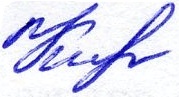 _____________ Кулешова В.С.Председатель профсоюзного комитета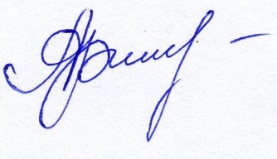 ___________ Гончарова А.О. Утверждено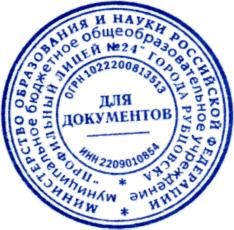 приказом директора№ 05/1 от 11.01.2017 года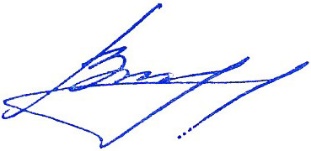 ____________ О.В. Воронкова№ п/пКритерийИндикаторОценка (баллы)СамооценкаОценка ЭСВнедрение современных образовательных технологийВнедрение современных образовательных технологийВнедрение современных образовательных технологийВнедрение современных образовательных технологий1.Эффективное использование педагогическим работником педагогических технологий, реализующих системно-деятельностный подходФормирование метапредметных результатов:мотивация учебной деятельности;умение работать с разными видами учебных текстов;умение организовывать самостоятельную учебную деятельность;умение работать в парах, группах1 балл1 балл 1 балл1 баллЭффективное использование педагогическим работником педагогических технологий, реализующих системно-деятельностный подходФормирование метапредметных результатов:мотивация учебной деятельности;умение работать с разными видами учебных текстов;умение организовывать самостоятельную учебную деятельность;умение работать в парах, группах1 балл1 балл 1 балл1 балл2.Использование педагогическим работником системы оценки планируемых образовательных результатов в соответствии с ФГОС система оценки метапредметных и предметных результатов осуществляется с использованием:уровневого подхода;иного вида оценивания, отличного от 5-бального подхода; бинарного оценивания;комплексного подхода (метапредметные и предметные результаты);инструментов оценки метапредметных умений учащихся;организации самооценки учащихся1 балл1 балл 1 балл 1 балл1 балл1 баллИспользование педагогическим работником системы оценки планируемых образовательных результатов в соответствии с ФГОС система оценки метапредметных и предметных результатов осуществляется с использованием:уровневого подхода;иного вида оценивания, отличного от 5-бального подхода; бинарного оценивания;комплексного подхода (метапредметные и предметные результаты);инструментов оценки метапредметных умений учащихся;организации самооценки учащихся1 балл1 балл 1 балл 1 балл1 балл1 балл3.Развитие системы поддержки сбора и анализа информации об индивидуальных образовательных достижениях учащихся (портфолио учащегося, класса, в том числе электронное) и его анализ50% учащихся имеют регулярно обновляемое портфолио;75% учащихся имеют регулярно обновляемое портфолио;100% учащихся имеют регулярно обновляемое портфолио1 балл2 балла3 балла4.Участие педагогов в развитии сетевых форм взаимодействия  Организация и проведение занятий с учащимися других образовательных организаций:1 организация;2организация;3 и более организаций1балл 2балла3баллаВнедрение Профессиональных стандартовВнедрение Профессиональных стандартовВнедрение Профессиональных стандартовВнедрение Профессиональных стандартовВнедрение Профессиональных стандартовВнедрение Профессиональных стандартов5.юПедагогом выполнен самоанализ педагогической деятельности. Разработан план по устранению деффецитов педагогической деятельности50%-89% - выполнение мероприятий плана за отчетный период,90%-100% - выполнение мероприятий плана за отчетный период1 балл2 баллДостижение эффектов и результатов внедрения ФГОСДостижение эффектов и результатов внедрения ФГОСДостижение эффектов и результатов внедрения ФГОСДостижение эффектов и результатов внедрения ФГОСДостижение эффектов и результатов внедрения ФГОСДостижение эффектов и результатов внедрения ФГОС6.Применение современных психолого-педагогических технологий, обеспечивающих реализацию требований ФГОС НОО и ФГОС ОООприменение и распространение в профессиональной среде на школьном и муниципальном уровнях;применение и распространение в профессиональной среде на краевом уровне1 балл2 баллаПрименение современных психолого-педагогических технологий, обеспечивающих реализацию требований ФГОС НОО и ФГОС ОООприменение и распространение в профессиональной среде на школьном и муниципальном уровнях;применение и распространение в профессиональной среде на краевом уровне1 балл2 баллаПрименение современных психолого-педагогических технологий, обеспечивающих реализацию требований ФГОС НОО и ФГОС ОООприменение и распространение в профессиональной среде на школьном и муниципальном уровнях;применение и распространение в профессиональной среде на краевом уровне1 балл2 баллаПрименение современных психолого-педагогических технологий, обеспечивающих реализацию требований ФГОС НОО и ФГОС ОООприменение и распространение в профессиональной среде на школьном и муниципальном уровнях;применение и распространение в профессиональной среде на краевом уровне1 балл2 балла7.Эффективное взаимодействие педагогического работника с родительской общественностьюпо итогам ежегодного анкетирования родителей:уровень удовлетворенности результатами ФГОС составляет не менее  75%  или  имеет позитивную динамику;уровень информированности родителей о реализации ФГОС не менее 75% или имеет позитивную динамику;организован совместный с родителями анализ результатов Ф ГОС:обеспечено участие родителей в оценке образовательных результатов учащихся;созданы условия (площадки) для демонстрации родителям образовательных   результатов учащихся (творческие   отчеты, школьные   газеты, конкурсы, презентации портфолио и др.);совместно с родителями разработаны информационные продукты о результатах ФГОС (фильм, плакат, буклет, статья и др.)3 балла2 балла 1 балл  1 балл1 балл8.Качество достигаемых образовательных результатов обучающихся позитивная динамика освоения обучающимися универсальных учебных действий;позитивная динамика числа обучающихся, выполнивших самостоятельно образовательные проекты по предмету1 балл1 баллКачество достигаемых образовательных результатов обучающихся позитивная динамика освоения обучающимися универсальных учебных действий;позитивная динамика числа обучающихся, выполнивших самостоятельно образовательные проекты по предмету1 балл1 баллОбеспечение 100% охват внеурочной деятельностью школьников, обучающихся по ФГОС общего образованияОбеспечение 100% охват внеурочной деятельностью школьников, обучающихся по ФГОС общего образованияОбеспечение 100% охват внеурочной деятельностью школьников, обучающихся по ФГОС общего образованияОбеспечение 100% охват внеурочной деятельностью школьников, обучающихся по ФГОС общего образованияОбеспечение 100% охват внеурочной деятельностью школьников, обучающихся по ФГОС общего образованияОбеспечение 100% охват внеурочной деятельностью школьников, обучающихся по ФГОС общего образования9.Обеспечение условий для организации внеурочной деятельности обучающихсяпедагогическим работником разработана и реализуется программа внеурочной деятельности;педагогическим работником обеспечивается стабильный состав учащихся или позитивная динамика охват учащихся проводимыми занятиями внеурочной деятельностью;педагогическим работником обеспечивается высокий уровень удовлетворенности родителей внеурочной деятельностью по данным опроса (анкетирования)1балл1балл1баллРазвитие сетевого взаимодействия с организациями дошкольного, дополнительного, общего и профессионального образования Развитие сетевого взаимодействия с организациями дошкольного, дополнительного, общего и профессионального образования Развитие сетевого взаимодействия с организациями дошкольного, дополнительного, общего и профессионального образования Развитие сетевого взаимодействия с организациями дошкольного, дополнительного, общего и профессионального образования Развитие сетевого взаимодействия с организациями дошкольного, дополнительного, общего и профессионального образования Развитие сетевого взаимодействия с организациями дошкольного, дополнительного, общего и профессионального образования 10.Эффективная работа педагога в рамках школьного округа в методической работе Выступление с опытом работы на методических мероприятиях школьного округа (семинары, конференции, круглые столы, мастер-классы):1 мероприятие в год;2-3 мероприятия в год.Руководство методическим объединением1 балл2 балла2 баллаСоответствие результатов ГИА выпускников 9 классов среднекраевым показателямСоответствие результатов ГИА выпускников 9 классов среднекраевым показателямСоответствие результатов ГИА выпускников 9 классов среднекраевым показателямСоответствие результатов ГИА выпускников 9 классов среднекраевым показателямСоответствие результатов ГИА выпускников 9 классов среднекраевым показателямСоответствие результатов ГИА выпускников 9 классов среднекраевым показателям11Средний балл результатов ОГЭ обучающихся по предмету в текущем годузначение среднего балла по предмету выше среднего значения по муниципалитету;значение среднего балла по предмету выше среднекраевого значения2 балла4баллаЕГЭ по выбору (физика)ЕГЭ по выбору (физика)ЕГЭ по выбору (физика)ЕГЭ по выбору (физика)ЕГЭ по выбору (физика)ЕГЭ по выбору (физика)12.Доля учащихся, сдавших ЕГЭ по выбору (физика)до 20% выпускников 21%-49%  выпускников 50% - 79% выпускников более 80% выпускников1балл2 балла3 балла4 баллаЕГЭ по выбору в соответствии с профилемЕГЭ по выбору в соответствии с профилемЕГЭ по выбору в соответствии с профилемЕГЭ по выбору в соответствии с профилемЕГЭ по выбору в соответствии с профилемЕГЭ по выбору в соответствии с профилем13Доля обучающихся, сдавших ЕГЭ по выбору в соответствии с профилем  обучения до 20% выпускников 21%-49%  выпускников 50% - 79% выпускников более 80% выпускников1балл2 балла3 балла4 баллаУчастие в профессиональных конкурсах краевого и всероссийского уровнейУчастие в профессиональных конкурсах краевого и всероссийского уровнейУчастие в профессиональных конкурсах краевого и всероссийского уровнейУчастие в профессиональных конкурсах краевого и всероссийского уровнейУчастие в профессиональных конкурсах краевого и всероссийского уровнейУчастие в профессиональных конкурсах краевого и всероссийского уровней14Участие в региональном конкурсе«ИКТО»Участие в очном туре краевого этапаполучение диплома лауреата получение диплома победителяполучение Гран-при конкурса1балл2 балла3 балла4 балла15 Участие в конкурсах профессионального мастерства:«Учитель года Алтая»«Педагогический дебют»	Конкурс на выплату денежного поощрения лучшим учителям ОО, реализующих образовательные программы начального общего, основного общего и среднего общего образования (премия 200 тыс. руб).Конкурс лучших педагогических работников краевых государственных и муниципальных ОО (премия 50 тыс. руб).Краевой конкурс «Учитель здоровья»Конкурс в области педагогики, воспитания и работы с детьми и молодежью до 20 лет «За нравственный подвиг учителя»участие в муниципальном этапе конкурсапризовое место в муниципальном этапе конкурсапобеда в муниципальном этапе конкурсаучастие в краевом этапе конкурсапризовое место в краевом этапе конкурсапобеда в краевом этапе конкурсаучастие во Всероссийском этапе конкурсапризовое место во Всероссийском этапе конкурсапобеда во Всероссийском этапе конкурса1 балл2 балла3 балла2 балла3 балла4 балла4 балла5 баллов6 баллов№ п/пКритерийИндикаторОценка (баллы)1Деятельность	заместителя руководителя в организации сетевого взаимодействия в рамках школьного округа (для базовой школы)обеспечивает разработку и наличие договора о совместной деятельности между базовой школой и всеми образовательными организациями школьного округа;ежегодно анализирует работу школьного округа; обеспечивает формирование ежегодного	плана	работы школьного округа; организует информационное сопровождение деятельности школьного округа:на сайте базовой школы размещены договор, анализ и план работы;на сайте базовой школы представлена информация о проведении мероприятий в рамках школьного округа;обеспечены		технические условия	своевременного оповещения образовательных организаций		о		проведении мероприятий и др.баллбалла2 балла1 балл1 балл1 балл2Организация		заместителем директора	взаимодействия общеобразовательной организации в рамках школьного округа с дошкольными образовательными организациями,			реализация программ дошкольного образованияпланирует	и		обеспечивает взаимодействие			с дошкольными организациями: систематическое проведение совместных		методических мероприятий	по	вопросам преемственности;проведение	совместных мероприятий		сдошкольниками (праздников,1 баллдней	открытых	дверей, концертов и др.);проведение информационных мероприятий	(собраний, встреч и др.) для родителей воспитанников дошкольных организацийорганизует		реализацию программ	в		группах кратковременного ребывания;организаует деятельность детского	сада	как структурного подразделения школыдней	открытых	дверей, концертов и др.);проведение информационных мероприятий	(собраний, встреч и др.) для родителей воспитанников дошкольных организацийорганизует		реализацию программ	в		группах кратковременного ребывания;организаует деятельность детского	сада	как структурного подразделения школы1 баллдней	открытых	дверей, концертов и др.);проведение информационных мероприятий	(собраний, встреч и др.) для родителей воспитанников дошкольных организацийорганизует		реализацию программ	в		группах кратковременного ребывания;организаует деятельность детского	сада	как структурного подразделения школыдней	открытых	дверей, концертов и др.);проведение информационных мероприятий	(собраний, встреч и др.) для родителей воспитанников дошкольных организацийорганизует		реализацию программ	в		группах кратковременного ребывания;организаует деятельность детского	сада	как структурного подразделения школы1 баллдней	открытых	дверей, концертов и др.);проведение информационных мероприятий	(собраний, встреч и др.) для родителей воспитанников дошкольных организацийорганизует		реализацию программ	в		группах кратковременного ребывания;организаует деятельность детского	сада	как структурного подразделения школыдней	открытых	дверей, концертов и др.);проведение информационных мероприятий	(собраний, встреч и др.) для родителей воспитанников дошкольных организацийорганизует		реализацию программ	в		группах кратковременного ребывания;организаует деятельность детского	сада	как структурного подразделения школы1 баллдней	открытых	дверей, концертов и др.);проведение информационных мероприятий	(собраний, встреч и др.) для родителей воспитанников дошкольных организацийорганизует		реализацию программ	в		группах кратковременного ребывания;организаует деятельность детского	сада	как структурного подразделения школыдней	открытых	дверей, концертов и др.);проведение информационных мероприятий	(собраний, встреч и др.) для родителей воспитанников дошкольных организацийорганизует		реализацию программ	в		группах кратковременного ребывания;организаует деятельность детского	сада	как структурного подразделения школы3 балла3Деятельностьдиректора	в методической работызаместителяорганизацииорганизует       и      проводитметодические мероприятия школьного округа (семинары, конференции, круглые столы, мастер-классы и др.):1 мероприятие в год;2-3 мероприятия в год; обеспечивает						участие коллектива	в			проведении методических		мероприятий школьного округа; осуществляет			руководство методическим объединением или	творческой	группой школьного округаорганизует       и      проводитметодические мероприятия школьного округа (семинары, конференции, круглые столы, мастер-классы и др.):1 мероприятие в год;2-3 мероприятия в год; обеспечивает						участие коллектива	в			проведении методических		мероприятий школьного округа; осуществляет			руководство методическим объединением или	творческой	группой школьного округабаллабаллабаллбалла4Деятельность	заместителядиректора	в		организации совместных мероприятий для учащихся		округа	или муниципалитетаДеятельность	заместителядиректора	в		организации совместных мероприятий для учащихся		округа	или муниципалитетаорганизует       и      проводитмероприятия для учащихся школьного	округа (конференции, конкурсы, соревнования, выставки, сетевые проекты, в том числе дистанционные и др.):1 мероприятие в год;2-3 мероприятия в год; обеспечивает			участие школьников	в	проведении мероприятий для учащихся школьного округаорганизует       и      проводитмероприятия для учащихся школьного	округа (конференции, конкурсы, соревнования, выставки, сетевые проекты, в том числе дистанционные и др.):1 мероприятие в год;2-3 мероприятия в год; обеспечивает			участие школьников	в	проведении мероприятий для учащихся школьного округабаллбалла1 балл5Деятельностьруководителя	позаместителяобеспечениюобеспечиваетсовместноразработкуреализуемойусловий	для	реализацииобразовательной программы (части программы):1 рабочая программа;2-3 рабочие программы; обеспечивает:разработку и утверждение договора о сетевой форме реализации образовательной программы;внесение изменений в локальные акты школы;формирование классов, групп	учащихся, обучающихся в сетевой формеобразовательных  программ,  в   томобразовательной программы (части программы):1 рабочая программа;2-3 рабочие программы; обеспечивает:разработку и утверждение договора о сетевой форме реализации образовательной программы;внесение изменений в локальные акты школы;формирование классов, групп	учащихся, обучающихся в сетевой формечисле	программ	внеурочнойобразовательной программы (части программы):1 рабочая программа;2-3 рабочие программы; обеспечивает:разработку и утверждение договора о сетевой форме реализации образовательной программы;внесение изменений в локальные акты школы;формирование классов, групп	учащихся, обучающихся в сетевой формедеятельности,  в  сетевых  формах, вобразовательной программы (части программы):1 рабочая программа;2-3 рабочие программы; обеспечивает:разработку и утверждение договора о сетевой форме реализации образовательной программы;внесение изменений в локальные акты школы;формирование классов, групп	учащихся, обучающихся в сетевой форме1 баллтом	числе	с	помощьюобразовательной программы (части программы):1 рабочая программа;2-3 рабочие программы; обеспечивает:разработку и утверждение договора о сетевой форме реализации образовательной программы;внесение изменений в локальные акты школы;формирование классов, групп	учащихся, обучающихся в сетевой форме2-3 балладистанционных	технологийобразовательной программы (части программы):1 рабочая программа;2-3 рабочие программы; обеспечивает:разработку и утверждение договора о сетевой форме реализации образовательной программы;внесение изменений в локальные акты школы;формирование классов, групп	учащихся, обучающихся в сетевой форме(основные	и	ресурсныеобразовательной программы (части программы):1 рабочая программа;2-3 рабочие программы; обеспечивает:разработку и утверждение договора о сетевой форме реализации образовательной программы;внесение изменений в локальные акты школы;формирование классов, групп	учащихся, обучающихся в сетевой формеорганизации)образовательной программы (части программы):1 рабочая программа;2-3 рабочие программы; обеспечивает:разработку и утверждение договора о сетевой форме реализации образовательной программы;внесение изменений в локальные акты школы;формирование классов, групп	учащихся, обучающихся в сетевой формеобразовательной программы (части программы):1 рабочая программа;2-3 рабочие программы; обеспечивает:разработку и утверждение договора о сетевой форме реализации образовательной программы;внесение изменений в локальные акты школы;формирование классов, групп	учащихся, обучающихся в сетевой форме1 баллобразовательной программы (части программы):1 рабочая программа;2-3 рабочие программы; обеспечивает:разработку и утверждение договора о сетевой форме реализации образовательной программы;внесение изменений в локальные акты школы;формирование классов, групп	учащихся, обучающихся в сетевой форме1 баллобразовательной программы (части программы):1 рабочая программа;2-3 рабочие программы; обеспечивает:разработку и утверждение договора о сетевой форме реализации образовательной программы;внесение изменений в локальные акты школы;формирование классов, групп	учащихся, обучающихся в сетевой форме1 балл6Эффективная	деятельность заместителя директора в научно- педагогическом сопровождении инновационных процессов в общеобразовательной организацииобобщение и предоставление результатов		научно- педагогической деятельности в	виде	диссертационного исследования	по		теме инновационной деятельности общеобразовательного учреждения;обобщение и предоставление результатов	научно- педагогической деятельности в виде публикаций на:школьном уровне; муниципальном уровне; краевом уровне; федеральном уровне3 баллабаллбаллабаллабалла7Деятельность		заместителя руководителя по организации и проведению	мероприятий, направленных на диссеминацию опыта работы педагогических работников-победителей конкурсов профессионального мастерства:«Учитель года Алтая»;«Педагогический дебют»; конкурс	лучших	учителей	наполучение денежного поощрения в рамках реализации приоритетного национального	проекта«Образование» (премия 200 тыс. рублей);на муниципальном уровне: для	педагогическихработников	1-3общеобразовательных организаций;для	педагогических работников	не	менее	4-5общеобразовательных организаций;для	педагогических работников		более	5общеобразовательных организаций);на	региональном	уровне (краевые мероприятия);баллбаллабаллаконкурс лучших педагогических работников		краевых государственных и муниципальных образовательных	организаций (премия 50 тыс. рублей) ;конкурс	педагогических работников на получение денежной премии Губернатора Алтайского края имени С.П. Титова;конкурс в области педагогики, воспитания и работы с детьми и молодежью до 20 лет «За нравственный подвиг учителя»;краевой	конкурспрофессионального мастерства классных руководителей «Самый классный классный»;краевой конкурс «Учитель здоровья»;конкурс профессионального мастерства		педагогов дополнительного	образования«Сердце отдаю детям» (для педагогов	дополнительного образования		детей общеобразовательных организаций)на межрегиональном уровне; на всероссийском уровнебаллабалловбаллов8.Эффективная				деятельность заместителя		директора	в организации			ППМС-помощи обучающимся, испытывающим трудности	в			освоении общеобразовательных программ, развитии и социальной адаптациидоля	обучающихся, нуждающихся в ППМС- помощи, получивших ее:50 % - 74 %;от 75 % и вышебаллбалла